การปฐมพยาบาลโดยการใช้สมุนไพรไทย The First Aid by using Thai Herbกิตติกรรมประกาศ	บทความทางวิชาการ การปฐมพยาบาลโดยใช้สมุนไพร สำเร็จลุล่วงด้วยดี ด้วยความกรุณาจากหลายส่วนขอขอบพระคุณ นายอวิรุทธ์ กิตติวรรุทธ์ คณะผู้บริหาร และคณะครูอาจารย์ โรงเรียนอำมาตย์-  พานิชนุกูล ทุกท่าน	ขอขอบคุณนายอภิชาต ล่องลอย หัวหน้ากลุ่มสาระการเรียนรู้ภาษาไทย และนางบัณฑิตา แจ้งจบ หัวหน้างานวิชาการกลุ่มสาระการเรียนรู้ภาษาไทย ที่ประชาสัมพันธ์และสนับสนุนการเขียนบทความทางวิชาการ และขอขอบคุณ นางสาววิลาวรรณ ศรีคุ้ย และนายบดินทร์ บัวเกตุ ครูผู้สอนรายวิชา IS                             : Independent Study ที่ช่วยชี้แนะแนวทางการเขียนบทความวิชาการ	ขอขอบคุณนางมณฑา ทวีสุข และนางสาวอุไรวรรณ สิทธิรักษ์ เจ้าหน้าที่งานห้องสมุดที่ช่วยอำนวยความสะดวกในการสืบค้นข้อมูลเพื่อนำมาเรียบเรียงขอมอบคุณูปการที่เกิดจากการเขียนบทความทางวิชาการเรื่องนี้ ให้แด่บุพการี คณะครูและสถานศึกษา โรงเรียนอำมาตย์พานิชนุกูล                                                                                              ลัญญา สุวรรณรัตน์ และคณะ                                                                                                      กันยายน 2559				คำนำ

      การปฐมพยาบาลโดยการใช้สมุนไพรไทย The First Aid by using Thai Herb เป็นการเขียนบทความทางวิชาการที่มีวัตถุประสงค์เพื่อศึกษาข้อมูลเบื้องต้นของสมุนไพรและส่งเสริมในการนำไปพัฒนาใช้ต่อไป เพื่อสนับสนุนให้เห็นคุณค่าของสมุนไพรและนิยมไปใช้ในวิธีที่ถูกต้องมากขึ้น เพื่อวิเคราะห์ข้อมูลด้านต่างๆของสมุนไพรในปัจจุบัน
      เมื่อผู้ศึกษาได้อ่านข้อมูลดังนี้แล้ว จะส่งผลให้ผู้อ่านมีความรู้เกี่ยวกับสมุนไพรไทยมากขึ้น และนำไปใช้ในชีวิตประจำวันให้เกิดประโยชน์และถูกต้องตามกลวิธี รวมถึงได้ศึกษาบทวิเคราะห์ข้อมูลด้านต่างๆของสมุนไพร ทั้งในด้านการตลาดและแนวโน้มในอนาคตต่อไป
      ขอขอบพระคุณทุกท่านที่ช่วยชี้แนะแนวทางการเขียนบทความทางวิชาการ คณะผู้ศึกษาหวังเป็นอย่างยิ่งว่าบทความทางวิชาการฉบับนี้ จะเกิดประโยชน์สำหรับผู้ศึกษาค้นคว้า
ลัญญา  สุวรรณรัตน์ และคณะ
กันยายน 2559การปฐมพยาบาลโดยใช้สมุนไพรไทยThe First Aid by using Thai Herb	ประเทศไทยมีภูมิอากาศที่เหมาะสมต่อการเจริญงอกงามของพืชนานาชนิด โดยเฉพาะพืช สมุนไพร มีอยู่ มากมายเป็นแสนๆ ชนิด ทั้งที่เกิดขึ้นเองตามธรรมชาติและจากการเพาะปลูก บางชนิดก็ใช้เป็นวัตถุดิบในการผลิตยาแผนปัจจุบัน สมุนไพร หลายชนิด ถูกนำมาใช้ในรูปของยากลางบ้าน ยาแผนโบราณ รากฐานของวิชา สมุนไพร ไทยได้รับอิทธิพลจากประเทศอินเดียเป็นส่วนใหญ่ เพราะตามหลักฐานทางประวัติศาสตร์ชาติไทยได้อพยพถิ่นฐานมาจากบริเวณเทือกเขา อัลไตน์ประเทศจีน มาจนถึงประเทศไทยในปัจจุบัน จึงมีส่วนได้รับอิทธิพลทางวัฒนธรรม ประเพณี ศาสนา ตลอดจนการบำบัดรักษาโรคจากประเทศอินเดียเป็นจำนวนมาก 	ซึ่งปรากฏหลักฐานชัดเจนว่าได้อาศัยคัมภีร์อายุรเวทของอินเดียเป็นบรรทัดฐาน คือ การวินิจฉัยโรค ชื่อสมุนไพรที่ใช้รักษาโรคมีเค้าชื่อของภาษาบาลีสันสกฤตอยู่ไม่น้อย เช่นคำว่า มะลิ (ภาษาสันสกฤตว่า มัลลิ) เป็นต้น หากจะสืบสาวถึงความเป็นมาของเครื่องดื่มสมุนไพรก็มีมาตั้งแต่ครั้งสมัย พุทธกาล มีน้ำชนิดหนึ่งเรียกว่า "อัชบาล" หรือ น้ำปานะ ซึ่งพระสงฆ์สามารถฉันน้ำชนิดนี้ได้ตลอดทั้งวันแทนการขบเคี้ยวอาหาร หลังมื้อ เพลตามบัญญัติของพุทธศาสนา น้ำปานะนี้ใช้สมุนไพรหรือพืชผลชนิดที่มีความเผ็ดร้อน เช่น ขิง ข่า กระทือ ตะไคร้ เป็นต้น ต้มในน้ำร้อนและผสมน้ำตาลทรายแดงให้พอมีรสปะแล่มๆ ซึ่งต่อมานิยมดื่มกันแพร่สมุนไพรความหมายของพืชสมุนไพรคำว่า สมุนไพร ตาม พระราชบัญญัติยา หมายถึง "ยาที่ได้จากพืช สัตว์ หรือแร่ ซึ่งยังไม่ได้ผสม ปรุง หรือเปลี่ยนสภาพ" เช่น พืชก็ยังเป็นส่วนของ ราก ลำต้น ใบ ดอก ผล ฯลฯ ซึ่งยังไม่ได้ผ่านขั้นตอนการแปรรูปใด ๆ แต่ในทางการค้าสมุนไพรมักจะถูกดัดแปลงในรูปต่าง ๆ เข่น ถูกหั่นให้เป็นชิ้นเล็กลง บดเป็นผงละเอียด หรืออัดเป็นแท่ง อย่างไรก็ตามในความรู้สึกของคนทั่ว ๆ ไป เมื่อกล่าวถึงสมุนไพร มักจะนึกถึงเฉพาะต้นไม้ที่นำมาใช้เป็นยาเท่านั้น ทั้งนี้อาจเป็นเพราะว่าสัตว์ หรือแร่ มีการนำมาใช้น้อย และใช้ในโรคบางชนิดเท่านั้นพืชสมุนไพร หมายถึงพันธุ์ไม้ต่าง ๆ ที่สามารถนำมาใช้ปรุงหรือประกอบเป็นยารักษา โรคต่าง ๆ ใช้ในการส่งเสริมสุขภาพร่างกายได้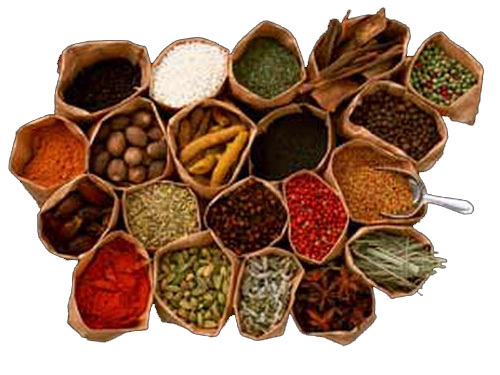 1.2  ประโยชน์ของพืชสมุนไพรสามารถรักษาโรคบางชนิดได้ โดยไม่ต้องใช้ยาแผนปัจจุบัน ซึ่งบางชนิดอาจมีราคาแพง และต้องเสียค่าใช้จ่ายมาก อีกทั้งอาจหาซื้อได้ยากในท้องถิ่นนั้นให้ผลการรักษาได้ดีใกล้เคียงกับยาแผนปัจจุบัน และให้ความปลอดภัยแก่ผู้ใช้มากกว่าแผนปัจจุบันสามารถหาได้ง่ายในท้องถิ่นเพราะส่วนใหญ่ได้จากพืชซึ่งมีอยู่ทั่วไปทั้งในเมืองและ ชนบทมีราคาถูก สามารถประหยัดค่าใช้จ่ายในการซื้อยาแผนปัจจุบัน ที่ต้องสั่งซื้อจากต่าง ประเทศเป็นการลดการขาดดุลทางการค้าใช้เป็นยาบำรุงรักษาให้ร่างกายมีสุขภาพแข็งแรงใช้เป็นอาหารและปลูกเป็นพืชผักสวนครัวได้ เช่น กะเพรา โหระพา ขิง ข่า ตำลึงใช้ในการถนอมอาหารเช่น ลูกจันทร์ ดอกจันทร์และกานพลูใช้ปรุงแต่ง กลิ่น สี รส ของอาหาร เช่น ลูกจันทร์ ใช้ปรุงแต่งกลิ่นอาหารพวก ขนมปัง เนย ไส้กรอก แฮม เบคอนสามารถปลูกเป็นไม้ประดับอาคารสถานที่ต่าง ๆ ให้สวยงาม เช่น คูน ชุมเห็ดเทศใช้ปรุงเป็นเครื่องสำอางเพื่อเสริมความงาม เช่น ว่านหางจระเข้ ประคำดีควายใช้เป็นยาฆ่าแมลงในสวนผัก, ผลไม้ เช่น สะเดา ตะไคร้ หอม ยาสูบเป็นพืชที่สามารถส่งออกทำรายได้ให้กับประเทศ เช่น กระวาน ขมิ้นชัน เร่วเป็นการอนุรักษ์มรดกไทยให้ประชาชนในแต่ละท้องถิ่น รู้จักช่วยตนเองในการ นำพืชสมุนไพรในท้องถิ่นของตนมาใช้ให้เกิดประโยชน์ตามแบบแผนโบราณทำให้คนเห็นคุณค่าและกลับมาดำเนินชีวิตใกล้ชิดธรรมชาติยิ่งขึ้นทำให้เกิดความภูมิใจในวัฒนธรรม และคุณค่าของความเป็นไทย1.3 ความสำคัญของพืชสมุนไพร1.3.1 ความสำคัญในด้านสาธารณสุขพืชสมุนไพร เป็นผลผลิตจากธรรมชาติ ที่มนุษย์รู้จักนำมาใช้เป็นประโยชน์ เพื่อการรักษาโรคภัยไข้เจ็บตั้งแต่โบราณกาลแล้ว เช่นในเอเชียก็มีหลักฐานแสดงว่ามนุษย์รู้จักใช้พืชสมุนไพรมากว่า 6,000 ปี แต่หลังจากที่ความรู้ด้านวิทยาศาสตร์ มีการพัฒนาเจริญก้าวหน้ามากขึ้น มีการสังเคราะห์ และผลิตยาจากสารเคมี ในรูปที่ใช้ประโยชน์ได้ง่าย สะดวกสบายในการใช้มากกว่าสมุนไพร ทำให้ความนิยมใช้ยาสมุนไพรลดลงมาเป็นอันมาก เป็นเหตุให้ความรู้วิทยาการด้านสมุนไพรขาดการพัฒนา ไม่เจริญก้าวหน้าเท่าที่ควร ในปัจจุบันทั่วโลกได้ยอมรับแล้วว่าผลที่ได้จากการสกัดสมุนไพร ให้คุณประโยชน์ดีกว่ายา ที่ได้จากการสังเคราะห์ทางวิทยาศาสตร์ประกอบกับในประเทศไทยเป็นแหล่งทรัพยากรธรรมชาติ อันอุดมสมบูรณ์ มีพืชต่าง ๆ ที่ใช้เป็นสมุนไพรได้อย่างมากมายนับหมื่นชนิด ยังขาดก็แต่เพียงการค้นคว้าวิจัยในทางที่เป็นวิทยาศาสตร์มากขึ้นเท่านั้น ความตื่นตัวที่จะพัฒนาความรู้ด้านพืชสมุนไพร จึงเริ่มขึ้นอีกครั้งหนึ่ง มีการเริ่มต้นนโยบายสาธารณสุขขั้นมูลฐานอย่างเป็นทางการของประเทศไทยในปี พ.ศ. 2522 โดยเพิ่มโครงการสาธารณสุขขั้นมูลฐานเข้าในแผนพัฒนาการสาธารณสุข ตามแผนพัฒนา การเศรษฐกิจและสังคมแห่งชาติ ฉบับที่ 4 (พ.ศ. 2520-2524) ต่อเนื่องจนถึงแผนพัฒนาการเศรษฐกิจ และสังคมแห่งชาติ ฉบับที่ 7 (พ.ศ. 2535-2539) โดยมี กลวิธีการพัฒนาสมุนไพรและการแพทย์แผนไทยในงานสาธารณสุขมูลฐาน คือ(1) สนับสนุนและพัฒนาวิชาการและเทคโนโลยีพื้นบ้านอันได้แก่ การแพทย์แผนไทย เภสัช กรรมแผนไทย การนวดไทย สมุนไพร และเทคโนโลยีพื้นบ้าน เพื่อใช้ประโยชน์ในการแก้ไขปัญหา สุขภาพของชุมชน(2) สนับสนุนและส่งเสริมการดูแลรักษาสุขภาพของตนเอง โดยใช้ สมุนไพร การแพทย์พื้นบ้าน การนวดไทย ในระดับบุคคล ครอบครัว และชุมชน ให้เป็นไปอย่างถูกต้องเป็นระบบสามารถปรับประสานการดูแลสุขภาพแผนปัจจุบันได้ อาจกล่าวได้ว่าสมุนไพรสำหรับสาธารณสุขมูลฐานคือสมุนไพรที่ใช้ในการส่งเสริมสุขภาพ และการรักษาโรค/อาการเจ็บป่วยเบื้องต้น เพื่อให้ประชาชนสามารถพึ่งตนเองได้มากขึ้น1.3.2 ความสำคัญในด้านเศรษฐกิจในปัจจุบันพืชสมุนไพรจัดเป็นพืชเศรษฐกิจชนิดหนึ่งที่ต่างประเทศกำลังหาทางลงทุนและคัดเลือกสมุนไพรไทยไปสกัดหาตัวยาเพื่อรักษาโรคบางโรคและมีหลายประเทศที่นำสมุนไพรไทยไปปลูกและทำการค้าขายแข่งกับประเทศไทย สมุนไพรหลายชนิดที่เราส่งออกเป็นรูปของวัตถุดิบคือ กระวาน ขมิ้นชัน เร่ว เปล้าน้อยและมะขามเปียกเป็นต้น ซึ่งสมุนไพรเหล่านี้ตลาดต่างประเทศยังคงมีความต้องการอีกมาก และในปัจจุบันกรมวิชาการเกษตร กรมส่งเสริมการเกษตร กระทรวงเกษตรและสหกรณ์ได้ให้ความสนใจในการศึกษาเพิ่มขึ้นและมีโครงการวิจัยบรรจุไว้ในแผนพัฒนาระบบการผลิต การตลาดและการสร้างงานในแผนพัฒนาเศรษฐกิจและสังคมแห่งชาติ ฉบับที่ 6 (พ.ศ. 2530-2534) เพื่อหาความเป็นไปได้ในการพัฒนาคุณภาพและแหล่งปลูกสมุนไพรเพื่อส่งออก โดยกำหนดชนิดของสมุนไพรที่มีศักยภาพ 13 ชนิด คือ มะขามแขก กานพลู เทียนเกล็ดหอย ดองดึง เร่ว กระวาน ชะเอมเทศ ขมิ้น จันทร์เทศ ใบพลู พริกไทย ดีปลี และน้ำผึ้ง1.4 ลักษณะและประเภทของพืชสมุนไพร พืชสมุนไพร มีมากมายหลายลักษณะและหลายประเภท สามารถจำแนกได้หลายวิธี ซึ่งพอจะทำการจำแนกพืชสมุนไพรพอสังเขปได้ ดังนี้1.4.1 การจำแนกตามลักษณะการใช้ประโยชน์1.4.1.1 น้ำมันหอมระเหย (Essential oil) พืชสมุนไพรหลายชนิดสามารถนำมาสกัด น้ำมันหอมระเหยได้โดยวิธีการกลั่น ซึ่งจะได้น้ำมันหอมระเหยมีกลิ่นหอมแตกต่างกันไปตามชนิดของพืชสมุนไพร น้ำมันหอมระเหยนี้มีสารสำคัญที่สกัดออกมาซึ่งจะใช้ประโยชน์ได้ตรงตามวัตถุประสงค์มากกว่า รวมทั้งการใช้ในปริมาณที่น้อยกว่าเมื่อเทียบกับการนำพืชสมุนไพรมาใช้ในรูปอื่น ตัวอย่างของพืชสมุนไพรที่นำมาสกัดน้ำมันหอมระเหย เช่น1.4.1.2 ยารับประทาน พืชสมุนไพรหลายชนิด สามารถนำมาใช้รับประทานเพื่อรักษาอาการของโรคได้ อาจใช้สมุนไพรชนิดเดียว หรือหลายชนิดรวมกันก็ได้ทั้งนี้ขึ้นอยู่กับสารสำคัญที่มีอยู่ในพืชสมุนไพรชนิดนั้น ๆ ที่ออกฤทธิ์เพื่อการบำบัดรักษา เช่น1.4.1.3 ยาสำหรับใช้ภายนอก เป็นพืชสมุนไพรที่สามารถนำมาบำบัดโรคที่เกิดขึ้นตามผิวหนัง แผลที่เกิดขึ้นตามร่างกายรวมทั้งแผลในปาก อาจใช้สมุนไพรชนิดเดียวหรือหลายชนิดรวมกันก็ได้ ลักษณะของการนำมาใช้มีหลายลักษณะมีทั้งใช้สด บดเป็นผง ครีม ทั้งนี้ขึ้นอยู่กับสารสำคัญที่มีอยู่ในพืชสมุนไพร และความสะดวกในการนำมาใช้ ตัวอย่างของพืชสมุนไพรที่นำมาใช้เป็นยาสำหรับใช้ภายนอก เช่น1.4.1.4 ผลิตภัณฑ์เสริมอาหารและเครื่องดื่ม พืชสมุนไพรหลายชนิดสามารถนำมาทำเป็นผลิตภัณฑ์จากธรรมชาติ ผู้บริโภคจึงรู้สึกปลอดภัยในการนำมารับประทาน เช่น1.4.1.5 เครื่องสำอาง เป็นการนำพืชสมุนไพรมาใช้อีกลักษณะหนึ่ง การนำพืชสมุนไพรมาใช้เป็นเครื่องสำอางมีมานานแล้ว และในปัจจุบันได้รับการยอมรับมากขึ้น เนื่องจากปลอดภัยกว่าการใช้สารสังเคราะห์ทางเคมี ทำให้มีผลิตภัณฑ์ที่ผลิตขึ้นโดยมีส่วนผสมของพืชสมุนไพรเกิดขึ้นมากมาย เช่น แชมพู ครีมนวดผม สบู่ โลชั่น ตัวอย่างพืชสมุนไพรที่นำมาใช้เป็นเครื่องสำอางเช่น อัญชันว่านหางจระเข้ มะคำดีควาย เห็ดหลินจือ เป็นต้น1.4.1.6 ผลิตภัณฑ์ป้องกันกำจัดศัตรูพืช เป็นสมุนไพรที่มีฤทธิ์เบื่อเมาหรือมีรสขม ซึ่งมีคุณสมบัติในการปราบหรือควบคุมปริมาณการระบาดของแมลงศัตรูพืช โดยไม่มีพิษตกค้างในผลผลิต ไม่มีพิษต่อผู้ใช้และสภาพแวดล้อม ตัวอย่างพืชสมุนไพรที่ใช้ป้องกันกำจัดศัตรูพืช เช่น สะเดา ยาสูบ ตะไคร้หอม ฟ้าทะลายโจร ไพล เป็นต้น1.4.2 การจำแนกตามลักษณะภายนอกของพืชพืชสมุนไพร ประกอบด้วยส่วนต่าง ๆ ได้แก่ ราก ลำต้น ใบ ดอก และผล แต่ละส่วนทำหน้าที่แตกต่างกัน เพื่อประโยชน์ในการดำรงชีวิต พืชชนิดเดียวกันมีลักษณะของส่วนเหล่านี้เหมือนกัน แต่อาจมีรูปร่าง ขนาด หรือสีแตกต่างกันบ้างขึ้นอยู่กับปัจจัยต่าง ๆ เช่น ภูมิภาค ประเภทและความอุดมสมบูรณ์ของดิน เป็นต้นลักษณะของส่วนต่าง ๆ มีการจำแนกตามลักษณะภายนอกของพืชออกเป็น 5 ส่วน ดังนี้1.4.2.1 รากราก คือ ส่วนหนึ่งที่งอกต่อจากต้นลงไปในดิน ไม่แบ่งข้อและไม่แบ่งปล้อง ไม่มีใบ ตา และดอก หน้าที่ของราก คือสะสมและดูดซึมอาหารมาบำรุงเลี้ยงต้นพืช นอกจากนี้ยังยึดและค้ำจุนต้นพืช อีกด้วย รากของต้นพืชหลายชนิดก็ใช้เป็นยาสมุนไพรได้ เช่น กระชาย เป็นต้นรูปร่างและลักษณะของราก แบ่งออกได้เป็น 2 ระบบ คือ(1) ระบบรากแก้ว ต้นพืชหลายชนิดเป็นแบบรากแก้ว คือมีรากสำคัญงอกออกจากลำต้นส่วนปลายรูปร่างยาว ใหญ่ เป็นรูปกรวยด้านข้างของรากแก้ว จะแตกแขนงออกได้ 2-3 ครั้ง ไปเรื่อย ๆ รากเล็กส่วนปลายจะมีรากฝอยเล็ก ๆ ออกมาเป็นจำนวนมาก เพื่อเพิ่มเนื้อที่ในการดูดซึมอาหารให้กับต้นพืช มักจะพบว่าพืชใบเลี้ยงคู่จะมีรากแบบรากแก้ว ตัวอย่างพืชที่มีลักษณะนี้คือ ขี้เหล็ก คูน มะกา มะหาด เป็นต้น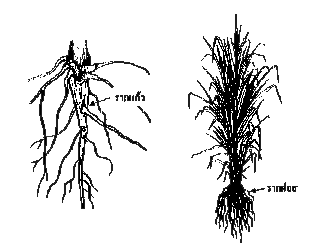 (2) ระบบรากฝอย เป็นรากที่งอกออกจากลำต้นส่วนปลายพร้อมกันหลายๆ ราก ลักษณะเป็นรากกลมยาวขนาดเท่าๆ กันพบว่าพืชใบเลี้ยงเดี่ยวจะมีรากแบบรากฝอย ตัวอย่างพืชที่มีรากแบบนี้คือ ตะไคร้ หญ้าคา เป็นต้น	ตามปกติรากอยู่ใต้ดิน แต่มีบางชนิดที่รากจะเปลี่ยนลักษณะไป เนื่องจากได้รับอิทธิพลจากสิ่งแวดล้อมภายนอก รากที่เปลี่ยนลักษณะไปนี้มีหลายชนิด เช่น รากสะสมอาหาร รากค้ำจุน รากเกี่ยวพัน รากอากาศ เป็นต้น รากชนิดนี้บางครั้งก็อยู่บนดินจะต้องใช้การสังเกต แต่อย่างไรก็ตาม มันยังคงลักษณะทั่วไปของรากให้เราสังเกตเห็นได้รากสะสมอาหาร พบในรากแครอท รากไช้เท้า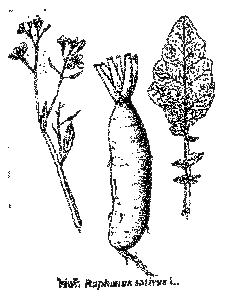 รากค้ำจุน พบในต้นไทร ต้นเตย เป็นรากที่งอกออกจากกิ่งหรือลำต้นช่วยพยุงลำต้นไม่ให้ล้ม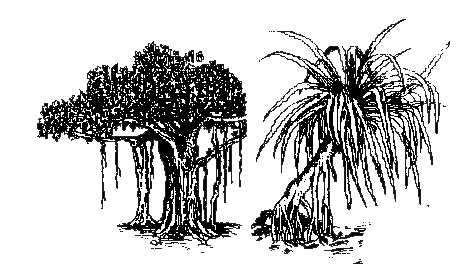 รากอากาศ พบในพวกต้นกล้วยไม้ ช่วยดูดความชื้นจากอากาศ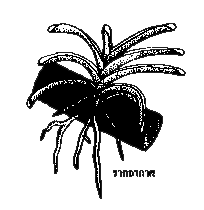 รากยึดเกาะ เช่นรากที่งอกตามข้อของต้นพลู ช่วยให้ต้นพลูสามารถเกาะกับวัสดุหรือต้นไม้อื่น ไต่ขึ้นไปที่สูง ๆ ได้ดี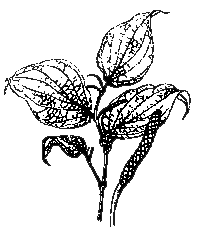 1.4.2.2 ลำต้นเป็นโครงสร้างที่สำคัญของพืช ปกติอยู่เหนือผิวดิน หรืออาจบางทีมีบางส่วนอยู่ใต้ดิน มี ข้อ ปล้อง ใบ หน่อ และดอกหน้าที่ของลำต้น ลำเลียงอาหาร ค้ำจุนและสะสมอาหารให้ต้นพืช ลำต้นของต้นไม้หลายชนิดเป็น ยาสมุนไพร เช่น ขี้เหล็ก แคบ้าน บอระเพ็ด ตะไคร้ มะขาม เป็นต้น1.4.2.2.1 รูปร่างและลักษณะของลำต้น แบ่งได้เป็น 4 ส่วน คือ(1)	ข้อ(Node)(2)	ปล้อง(Internode)(3)	ตาดอก(Flower Bud)(4)	กิ่งข้าง(Lateral branch)บริเวณเหล่านี้จะมีกิ่งก้าน ใบ ดอก เกิดขึ้นซึ่งทำให้ต้นพืชแต่ละชนิดมีลักษณะแตกต่างกันออกไป หากต้องการสังเกตส่วนที่เหนือดินของพืชสมุนไพร สิ่งแรกที่ต้องสังเกต คือ ลำต้นของต้นพืชนั้นมีลักษณะเป็นอย่างไร ลักษณะตา ข้อ และปล้องเป็นอย่างไร แตกต่างจากลำต้นของต้นพืชอย่างไร1.4.2.2.2 หน้าที่ของลำต้น (1)	ช่วยชูใบ ดอก ขึ้นสู่อากาศ        (2)	ช่วยสะสมอาหารให้กับต้นพืช เช่น เผือก ขิง        (3)	เป็นทางลำเลียงอาหารและวัตถุดิบจากรากผ่านไปยังใบสำหรับสังเคราะห์เป็นอาหารของพืช        (4)	ช่วยสร้างอาหาร คาร์โบไฮเดรต โดยวิธีสังเคราะห์แสง เช่น บอระเพ็ด1.4.2.2.3 ชนิดของลำต้น แบ่งตามลักษณะภายนอกของลำต้นได้ ดังนี้ประเภทไม้ยืนต้น เป็นไม้ที่ขึ้นตรงลำต้นเดี่ยวและสูงใหญ่มากกว่า 6 เมตร มีเนื้อไม้ค่อนข้างแข็ง ลำต้นชัดเจนแบ่งกิ่งก้านแผ่ออกไป เช่น อบเชย มะกา ยอ คูน เป็นต้นประเภทไม้พุ่ม มีลำต้นไม่ชัดเจน สามารถแบ่งกิ่งได้ตั้งแต่ส่วนโคนของลำต้น เป็นต้นไป เช่น ทองพันชั่ง มะนาว ชุมเห็ดเทศ ขลู่ เป็นต้นประเภทไม้ล้มลุก เป็นพืชที่มีลำต้นอ่อน ไม่มีเนื้อไม้ หักง่าย มีอายุ 1 ปี หรือหลายปี เช่น กล้วยน้ำว้า ว่านหางจระเข้ แมงลัก ขมิ้น เป็นต้นประเภทไม้เลื้อยหรือไม้เถา มีก้านยาวและไม่สามารถตั้งตรงได้มีลักษณะเลี้อยพันคดเคี้ยวไปโดยใช้ส่วนของพืชเกาะ เช่น หนวด หนาม เป็นต้น เนื้อไม้ของลำต้นบางชนิดแข็ง และบางชนิดก็อ่อนเช่นเดียวกับหญ้า เช่น ฟักทอง บอระเพ็ด มะแว้งเครือ เล็บมือนาง เป็นต้นลำต้นส่วนใหญ่อยู่บนดิน มีข้อ ปล้องและตา สังเกตเห็นได้ชัดเจน พืชบางชนิดมีลำต้นอยู่ใต้ดิน ส่วนที่อยู่เหนือดินคือ กาบใบหุ้มซ้อน ๆ กัน ทำให้มีลักษณะที่เข้าใจผิดว่าเป็นลำต้น ลำต้นใต้ดินมักพบในพืชใบเลี้ยงเดี่ยวเป็นส่วนใหญ่ เช่น กล้วย ขิง ข่า ตะไคร้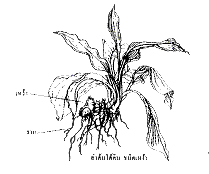 ลำต้นใต้ดิน แบ่งเป็นหลายประเภท ที่รู้จักกันมากคือ เหง้า เหง้า เป็นลำต้นใต้ดินที่เห็น ข้อ ปล้องชัดเจน ลำต้นทอดขนานกับผิวดิน มีตาบริเวณข้อเพื่อแตกใบในแต่ละปีส่วนที่งอกขึ้นบนดินมักมีอายุ 1 ปีแล้วตายโดยที่ลำต้นใต้ดินยังคงอยู่เรียกว่า ลงหัว ในปีต่อไปจะงอกใบจากตาในที่ใหม่ เช่น ข่า ขิง ไพล กระทือ เป็นต้น(2)  ลำต้นใต้ดิน ชนิดอื่น ๆ นอกจากเหง้า ได้แก่ หัวหอม หัวกระเทียม หัวบุก หัวบอน หัวแห้วหมู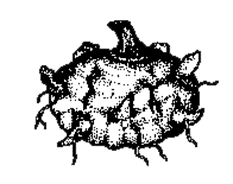 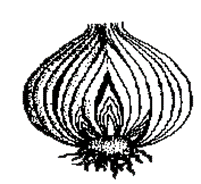 1.4.2.3 ใบใบ เป็นส่วนประกอบที่สำคัญกับต้นพืชมีหน้าที่ สังเคราะห์แสง ผลิตอาหาร และเป็นส่วนแลกเปลี่ยนน้ำและอากาศของต้นพืช ใบเกิดจากด้านนอกของกิ่งหรือตากิ่ง ลักษณะที่พบโดยทั่วไปเป็นแผ่นที่มีสีเขียว (สีเขียวเกิดจากสารชื่อคลอโรฟิลล์อยู่ในใบของพืช) ใบของพืชหลายชนิดใช้เป็นยาสมุนไพรได้ เช่น มะกา ฟ้าทะลายโจร กะเพรา ชุมเห็ดเทศ ฝรั่ง มะขามแขก เป็นต้น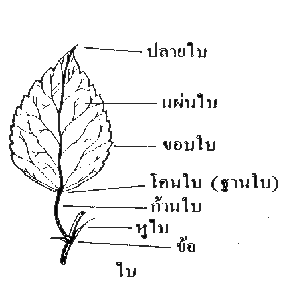 รูปร่างและลักษณะของใบ ใบที่สมบูรณ์มีส่วนประกอบ 3 ส่วน คือ ตัวใบ ก้านใบและหูใบ ใบที่มีส่วนประกอบครบทั้ง 3 ส่วน เรียกว่าใบสมบูรณ์ และใบที่มีส่วนประกอบไม่ครบ อาจมีเพียงหนึ่งหรือสองส่วนแผ่นใบ มีรูปร่างหลายอย่าง อาจเป็นรูปไข่ รูปวงรี รูปใบหอก รูปหัวใจ รูปขอบขนาน หรือสามเหลี่ยม ขอบใบอาจเรียบ หยักเว้าเป็นแฉก หยักเป็นซี่ฟัน หรือเป็นคลื่น ปลายใบและโคนใบ ก็มีลักษณะแตกต่างกันได้ เช่นปลายมน ปลายแหลม ถ้าเราสามารถสังเกตและจดจำลักษณะเหล่านี้ของพืชแต่ละชนิดได้ จะช่วยในการจำแนกพืชที่ดูเพียงผิวเผินว่ามีลักษณะคล้ายกัน ออกจากกันได้อย่างชัดเจน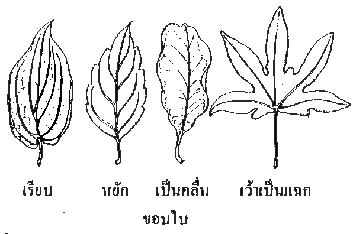 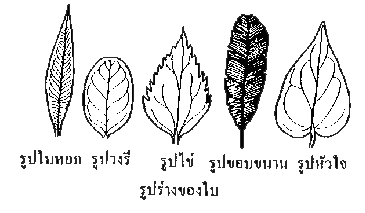 ชนิดของใบ แบ่งได้เป็น 2 แบบ คือ แบบใบเดี่ยว มีแผ่นใบชิ้นเดียว ก้านใบอันหนึ่งมีเพียงใบเดียว เช่น กระวาน กานพลู ขลู่ ยอ เป็นต้น บางชนิดขอบใบเว้าลึกเป็นแฉกจนถึงเกือบเส้นกลางใบ แต่ตัวใบไม่ขาดออกจากกัน เช่น ใบมันสำปะหลังก็ยังจัดเป็นใบเดี่ยว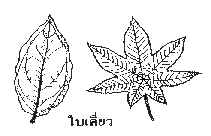 แบบใบประกอบ แผ่นใบแยกย่อยเป็นหลายแผ่น แต่ละแผ่นย่อยเรียกว่าใบย่อย แต่ละใบย่อยอาจจะมีส่วนประกอบครบ 3 ส่วน เหมือนใบเดี่ยวหรือไม่ก็ได้ บางครั้งอาจเป็นการยากที่จะบอกได้ว่า ใบนั้นเป็นใบเดี่ยวหรือใบประกอบ เพราะขนาดของใบย่อยในพืชแต่ละชนิดไม่เท่ากัน และไม่จำเป็นต้องมีขนาดเล็กเสมอไป ใบย่อยบางชนิดมีขนาดใหญ่ เช่นใบชุมเห็ด บางครั้งใบเดี่ยวก็มีขนาดเล็กจนทำให้เข้าใจผิดได้ว่าเป็นใบประกอบ เช่น ต้นลูกใต้ใบ เป็นต้น สิ่งที่จะช่วยในการสังเกต คือ ตาซอกใบ ซึ่งจะเกิดขึ้นบริเวณซอกระหว่างใบและกิ่ง ไม่งอกอยูในซอกระหว่างใบย่อยและแกนกลางใบ รวมถึงการสังเกตความแก่อ่อนของใบ ใบประกอบความแก่อ่อนของใบย่อย จะเท่ากันตลอดตั้งแต่โคนใบถึงปลายใบ ตรงปลายสุดไม่เป็นยอดที่จะเจริญต่อไป เช่น มะขามแขก แคบ้าน ขี้เหล็ก เป็นต้น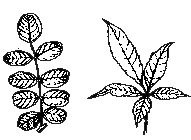 ใบประกอบชั้นเดียวใบประกอบ อาจแบ่งได้เป็น 2 ชนิดใบประกอบแบบพัด ใบย่อยทุกใบแยกออกจากจุดเดียวกัน เช่น ใบหนุมานประสานกาย เป็นต้นใบประกอบแบบขนนก ใบย่อยแยกออกจากแกนกลาง ที่เป็นก้าน ยาวเรียว ใบประกอบชนิดนี้ อาจมีชั้นเดียว คือมีการแตกใบย่อยครั้งเดียว เช่น ใบสะเดา หรือแตกเพิ่มเป็น 2-3 ครั้ง เรียกว่าใบประกอบ 2 ชั้น ใบประกอบ 3 ชั้น ตามลำดับตัวอย่างใบประกอบ 2 ชั้น เช่น ใบก้ามปู ใบสีเสียด เป็นต้นตัวอย่างใบประกอบ 3 ชั้น เช่น ใบปีบ ใบเพกา เป็นต้นใบประกอบ 2 ชั้น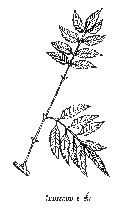 การเรียงตัวของใบ ลักษณะการเรียงตัวของใบที่พบบ่อย ๆ ได้แก่ออกสลับ แต่ละข้อมี 1 ใบออกตรงข้าม แต่ละข้อมีใบ 1 คู่ เช่น ใบกะเพราออกรอบข้อ แต่ละข้อมีใบมากกว่า 2 ใบ เรียงรอบข้อ เช่น ใบบานบุรี ยี่โถสิ่งที่น่าสังเกตอีกอย่างของใบ คือเส้นใบ โดยทั่วไป เส้นใบมี 2 แบบ คือ แบบขนานและแบบร่างแห รวมทั้งยังมีความแตกต่างของเนื้อใบ เนื้อใบมีหลายอย่างเช่น แบบหนัง แบบหญ้า แบบกระดาษ แบบอมน้ำ หากสังเกตตัวใบควรสังเกตความหนาบางและความอวบน้ำของใบด้วย จะช่วยให้เรารู้จักต้นไม้นั้นดียิ่งขึ้น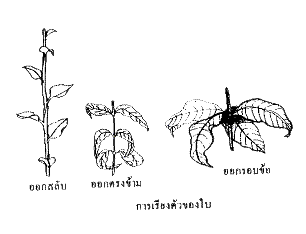 1.4.2.4 ดอกดอก เป็นส่วนที่สำคัญในการแพร่พันธุ์ของพืช เป็นลักษณะเด่นพิเศษของต้นไม้แต่ละชนิดส่วนประกอบของดอกมีความแตกต่างกันตามชนิดของพันธุ์ไม้ และลักษณะที่แตกต่างกันนี้ใช้เป็นข้อมูลสำคัญในการจำแนกประเภทของต้นไม้ ดอกของต้นไม้หลายชนิดเป็นยาได้ เช่น กานพลู ชุมเห็ดเทศ พิกุล ลำโพง ดอกคำฝอย เป็นต้นรูปร่างและลักษณะของดอก ดอกมีส่วนประกอบสำคัญ 5 ส่วน คือ ก้านดอก กลีบรอง กลีบดอก เกสรตัวผู้ และเกสรตัวเมีย ดอกที่มีส่วนประกอบครบ 5 ส่วนเรียกว่า ดอกสมบูรณ์ การสังเกตลักษณะของดอกควรสังเกตทีละส่วนอย่างละเอียดเช่น กลีบดอก สังเกตจำนวนของกลีบดอก การเรียงตัวของกลีบดอก รูปร่างของกลีบดอก สี กลิ่น เป็นต้นลักษณะที่ดอกออกจากตาดอกนั้นมีทั้งแบบดอกเดี่ยว คือ ก้านดอกอันหนึ่งมีดอกเพียงดอกเดียว เช่นดอกกุหลาบ ดอกบัว กระทกรก ชบา และแบบดอกช่อ คือ ก้านดอกอันหนึ่งมีมากกว่า 2 ดอกขึ้นไป เช่น กล้วย หญ้า พลับพลึง ข้าวโพด เป็นต้น การเรียงตัวของช่อดอกนี้มีมากมายหลายอย่างขึ้นอยู่กับชนิดของพืช จึงควรสังเกตลักษณะพิเศษของดอกแต่ละชนิดให้ดี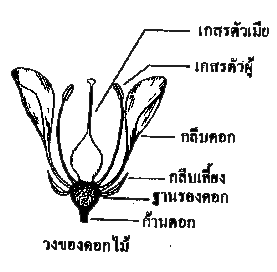 1.4.2.5 ผลผล คือ ส่วนของพืชที่เกิดจากการผสมระหว่างเกสรตัวผู้และเกสรตัวเมียในดอกเดียวกัน หรือคนละดอกก็ได้ มีลักษณะรูปร่างแตกต่างกันออกไปตามชนิดของพืช มีผลของต้นไม้บางอย่างเป็นยาได้ เช่น มะเกลือ ดีปลี มะแว้งต้น กระวาน เป็นต้นรูปร่างและลักษณะผล มีมากมายหลายอย่างตามชนิดของต้นไม้ที่แตกต่างกันแบ่งลักษณะการเกิดของผล แบ่งได้เป็นผลเดี่ยว คือ ผลที่เกิดจากรังไข่อันเดียว เช่น ฝรั่ง ทับทิม มะพร้าว เป็นต้นผลกลุ่ม คือ ผลที่เกิดจากดอกเดี่ยวที่มีหลายรังไข่หลอมรวมกัน เช่น น้อยหน่า เป็นต้นผลรวม คือ ผลที่เกิดจากดอกช่อหลายดอก เช่น สับปะรด ยอ เป็นต้นและยังมีการแบ่งผลออกเป็น 3 แบบ คือ ผลเนื้อ ผลแห้งชนิดแตก และผลแห้งชนิดไม่แตกอีกด้วย อย่างไรก็ตาม การสังเกตลักษณะของผลทำได้ไม่ยาก ต้องสังเกตลักษณะผลทั้งลักษณะภายนอก และภายในจึงจะสามารถจำแนกผลไม้นั้นว่าแตกต่างกับต้นไม้อย่างอื่นอย่างไร นอกจากผลของต้นไม้เป็นยาได้ ยังมีเมล็ดภายในผลที่อาจเป็นยาได้อีกเช่น สะแก ฟักทอง เป็นต้น ฉะนั้นในการสังเกตลักษณะของผล ควรสังเกตลักษณะรูปร่างของเมล็ดไปพร้อมกันด้วย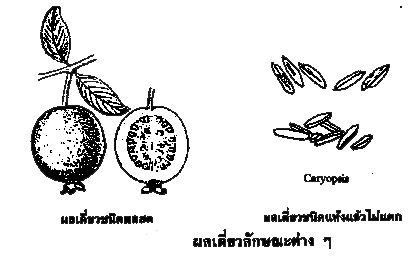 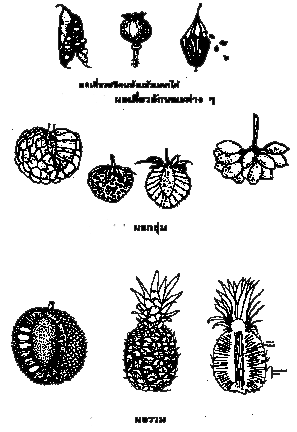 1.5 ข้อแนะนำการใช้	1.5.1 สิ่งควรรู้เกี่ยวกับการใช้ยาสมุนไพรก่อนใช้ยาสมุนไพรทุกครั้ง ควรศึกษาให้เข้าใจเกี่ยวกับ สรรพคุณ ขนาดของยาที่ใช้และวิธีการใช้อย่างถูกต้อง เพื่อให้ได้ผลดีในการรักษา และไม่เป็นอันตรายยาใดไม่เคยรับประทานมาก่อน ควรเริ่มรับประทานจากขนาดน้อย ๆ ก่อนหากรับประทาน แล้วไม่เกิดอาการผิดปกติหรืออาการแพ้ จึงรับประทานยานั้นตามกำหนดอย่าใช้ยาเข้มข้นเกินขนาดที่กำหนด เช่นยาระบุว่า ใช้ต้มรับประทานต่างน้ำก็ไม่ควรไปต้มเคี่ยวรับประทานผู้ที่อ่อนเพลียมาก เด็กอ่อน คนชรา ห้ามใช้ยามาก เพราะความต้านทานของร่างกายมีน้อยกว่าคนปกติ อาจเกิดพิษได้ง่ายหากรับประทานยาแล้ว 1 วัน อาการไม่ดีขึ้น ควรเปลี่ยนยา ส่วนโรคเรื้อรัง เช่น หืด โรคกระเพาะ ฯลฯ ให้ใช้ยาไปประมาณ 1 สัปดาห์ หากอาการไม่ดีขึ้นต้องเปลี่ยนยาก่อนใช้ยาต้องรู้ข้อห้ามในการใช้เสียก่อน เพื่อความปลอดภัย เช่นหญิงมีครรภ์ห้ามรับประทาน ผู้เป็นโรคหัวใจ ความดันโลหิตต่ำ ห้ามใช้เป็นต้นควรเลือกใช้แต่ยาสมุนไพรที่รู้สรรพคุณที่แน่นอน และมีผู้ได้ศึกษาค้นคว้าเกี่ยวกับผลการรักษาตลอดจนข้อเสีย พิษ และผลข้างเคียงที่แน่นอนมาแล้วไม่ควรนำยาสมุนไพรปรุงผสมกับยาแผนปัจจุบันนำไปรักษาผู้ป่วย เพราะอาจทำให้เกิด ผลแทรกซ้อนที่เกิดจากฤทธิ์ยาเสริมกันมากเกินไป หรือทำให้ยาเสื่อมคุณภาพ ซึ่งจะไม่เป็นประโยชน์หรืออาจเป็นอันตรายแก่ผู้ใช้ได้	1.5.2 การใช้สมุนไพรที่ถูกต้อง ควรปฏิบัติดังนี้ใช้ให้ถูกต้น สมุนไพรมีชื่อพ้องหรือซ้ำกันมากและบางท้องถิ่นก็เรียก ไม่เหมือนกัน จึงต้อง รู้จักสมุนไพรและใช้ให้ถูกต้นใช้ให้ถูกส่วน ต้นสมุนไพรไม่ว่าจะเป็น ราก ใบ ดอก เปลือก ผล เมล็ดจะมีฤทธิ์ไม่เท่ากัน บางทีผลแก่ ผลอ่อนก็มีฤทธิ์ต่างกันด้วย จะต้องรู้ว่าส่วนใดใช้เป็นยาได้ใช้ให้ถูกขนาด สมุนไพรถ้าใช้น้อยไป ก็รักษาไม่ได้ผลแต่ถ้ามากไปก็อาจเป็นอันตรายหรือ เกิดพิษต่อร่างกายได้ใช้ให้ถูกวิธี สมุนไพรบางชนิดต้องใช้สด บางชนิดต้องปนกับเหล้า บางชนิดใช้ต้มจะต้อง รู้วิธีใช้ให้ถูกต้องใช้ให้ถูกกับโรค เช่นท้องผูกต้องใช้ยาระบาย ถ้าใช้ยาที่มีฤทธิ์ฝาดสมานจะทำให้ท้องผูกยิ่งขึ้นกรรมวิธีการปรุงยาสมุนไพรตำรับยาจากสมุนไพร ซึ่งเป็นยาแผนโบราณ มักมีส่วนประกอบหลายชนิด บางตำรับอาจมากถึง 30-40 ชนิด ซึ่งในจำนวนนี้แบ่งเป็นได้ 2 ประเภท คือตัวยาสำคัญ หรือตัวยาตรง อาจจะมีหลายชนิด ซึ่งแบ่งประเภทลงไปได้อีกว่าเป็นตัวยาหลัก และตัวยาช่วยตัวยาแต่งกลิ่น รส หรือตัวยาชูกลิ่น ชูรสการปรุงยา ต้องมีสูตรตำรับที่แน่นอนชัดเจน และจะต้องเข้าใจสูตรตำรับในแง่ต่อไปนี้ชนิดและลักษณะของสมุนไพรสมุนไพรหลายชนิดมีชื่อพ้องกันบางชนิด มีฤทธิ์เป็นยา บางชนิดไม่มีฤทธิ์ทางยา และบางชนิดอาจเป็นพิษเช่น โคคลาน เมื่อทราบชนิดแล้วต้องทราบว่าใช้ส่วนไหน ของพืชหรือสัตว์ เช่น ส่วน ราก ใบ ดอก ผล หรือทั้งต้น (ทั้งห้า) เพราะแต่ละส่วนของพืชอาจมีสารที่เป็นยามากน้อยหรือต่างชนิดกัน ต่อไปก็ต้องทราบว่าใช้ส่วนนั้นสด ๆ หรือแห้ง สุดท้ายต้องทราบว่าก่อนนำมาผสมเป็นยา ต้องผ่านวิธีการใด ๆ ก่อนหรือไม่ เช่น การปิ้งใบชุมเห็ดเทศก่อนเอามาชงน้ำดื่มขนาดหรือน้ำหนักของสมุนไพรวิธีการปรุงน้ำกระสายยา ซึ่งเป็นของเหลวที่ใช้ละลายหรือสกัดตัวยาจากสมุนไพร หรือใช้เพื่อเสริมตัว ยาหลักให้ออกฤทธิ์แรงและเร็วยิ่งขึ้น หรือเพียงใช้ในการเตรียมยาเพื่อความสะดวกในการกิน ตัวอย่าง น้ำกระสายยา เช่นน้ำสะอาด เหล้า น้ำปูนใส น้ำซาวข้าว เป็นต้นส่วนวิธีการปรุงยาที่กำหนดไว้ในตำราแผนโบราณ และวิธีการที่พระราชบัญญัติยากำหนดให้ ปรุงเป็นยาแผนโบราณได้ในปัจจุบันนี้มี 24 วิธี แต่ที่พบบ่อย ๆ และประชาชนสามารถเตรียมใช้ได้เอง คือ ยาลูกกลอน ยาชง ยาต้ม และยาดองการปรุงยาสมุนไพรขึ้นใช้เอง ผู้ใช้จะมั่นใจในคุณภาพและความสะอาดของยาเตรียม และบางครั้งสมุนไพรบางชนิด ไม่มียาเตรียมสำเร็จรูปขาย อาจเนื่องจากติดขัดด้วยข้อบังคับทางกฎหมายบางประการ ความจำเป็นทางด้านการตลาดหรือความไม่คงตัวในสารของพืชนั้น ดังนั้นการเรียนรู้วิธีปรุงยาเองอย่างง่าย ๆ จะช่วยให้ผู้ใช้สะดวกในการใช้สมุนไพรมากขึ้น ยาเตรียมที่ปรุงได้เอง ได้แก่ ยาต้ม ยาชง ยาดองเหล้า ยาลูกกลอนเป็นต้น1.5.3.1 ยาต้มวิธีนี้เหมาะกับสมุนไพรที่มีสาระสำคัญละลายออกมาในน้ำ เป็นวิธีที่เตรียมง่าย การดูดซึมค่อนข้างดี แต่รสชาติไม่ค่อยดี 
ข้อควรระวังควรต้มกินเฉพาะแต่ละวัน ไม่ควรเก็บค้างคืนภาชนะที่ใช้ต้ม ควรใช้หม้อดิน หม้อเคลือบหรือหม้อสแตนเลส ห้ามใช้โลหะ เหล็ก หรืออะลูมิเนียม เพราะกรดหรือสารฝาดในสมุนไพร จะทำปฏิกริยากับโลหะจำพวกนี้ มีผลต่อยาต้มหรือบางครั้งโลหะจะละลายออกมา เป็นพิษต่อผู้ใช้ในระยะยาวได้วิธีการเตรียมยาต้ม	การเตรียมพืชสมุนไพร นำมาล้างสะอาด หั่นให้ได้ชิ้นที่มีขนาดพอประมาณ ไม่หยาบหรือละเอียดจนเกินไป สมุนไพรชิ้นโต ตัวยาละลายออกมาน้อย ถ้าเป็นผงละเอียดรินเฉพาะน้ำใสยาก แม้กรองด้วยผ้าขาวบาง ก็อาจมีผงยาหลุดปนมาทำให้ระคายคอเวลาดื่มสมุนไพรที่เป็นเหง้าหรือหัวใต้ดิน ควรทุบหรือบุบพอแตกทำให้เซลแตก น้ำมันหอมระเหยออกมาได้ดีพืชสด ให้นำสมุนไพรใส่หม้อ เติมน้ำแล้วตั้งไฟทันทีพืชแห้ง หลังเติมน้ำแล้วแช่ทิ้งไว้ 10 - 20 นาที ก่อนยกตั้งไฟน้ำที่ใช้ เป็นน้ำสะอาด ใส ตามปริมาณที่ระบุในข้อบ่งใช้ของสมุนไพร ถ้าไม่ระบุปริมาณและเป็นการต้มธรรมดา ให้เติมน้ำจนท่วมยาระยะเวลาที่ต้ม ขึ้นอยู่กับชนิดของสมุนไพร ซึ่งสามารถแบ่งได้คร่าว ๆ เป็น 3 จำพวก คือต้มพอเดือด การต้มแบบนี้ใช้ในการปรุงยารักษาอาการท้องอืดท้องเฟ้อ ส่วนของพืชที่ใช้มักจะเป็นเหง้า หรือส่วนอื่น ๆ ที่มีน้ำมันหอมระเหย เช่น เหง้าขิง ดอกกานพลู ผลเร่ว เป็นต้น การต้มแบบนี้มักไม่ค่อยระบุจำนวนน้ำที่ใช้ ฉะนั้นจึงควรกะปริมาณของน้ำที่ใช้ต้มให้พอดื่มหมดภายในครั้งเดียว คือประมาณ 1 - 1 1/2 ถ้วย ต้มน้ำให้เดือดแล้วใส่สมุนไพรที่บุบหรือทุบแล้วลงไป ปิดฝาภาชนะ ทิ้งให้เดือดนาน 1 - 2 นาที ยกลงรินเฉพาะน้ำดื่มต้มเดือดพอประมาณ ใช้กับสมุนไพรทั่วไป และบางชนิดที่ระบุว่า ห้ามต้มเคี่ยว เติมน้ำในสมุนไพร ตามปริมาณที่กำหนดหรือท่วมตัวยา แล้วจึงยกภาชนะขึ้นตั้งไฟทิ้งให้เดือดนาน 10 นาที จึงยกลง รินเฉพาะน้ำต้มเคี่ยว โดยทั่วไปใช้น้ำ 3 ถ้วย ต้มเคี่ยวจนเหลือ 1 ถ้วย หรือประมาณที่กำหนดในพืชสมุนไพรบางชนิดยาชงเหมาะสำหรับสมุนไพรที่มีสารสำคัญ ละลายในน้ำได้ดี วิธีเตรียมง่ายและสะดวกกว่ายาต้ม มักมีกลิ่นหอม แต่สกัดสารสำคัญได้น้อยกว่าวิธีต้มวิธีการเตรียมการเตรียมพืชสมุนไพร นำส่วนที่ใช้มาล้างให้สะอาด หั่นให้มีขนาดพอประมาณตากแดดหรือ อบจนแห้งเก็บในภาชนะที่ปิดสนิทชงโดยต้มน้ำเดือดลงในแก้วที่มีผงยา ปิดฝาทิ้งไว้ 3 - 5 นาที รินเอาส่วนใสดื่ม ห้ามทิ้งไว้นาน เกินกว่า 5 นาที1.5.3.3 ยาดองเหล้าเหมาะสำหรับสมุนไพรที่มีสารสำคัญที่ไม่ละลายน้ำ ดังนั้นจึงไม่อาจเตรียม โดยการต้มหรือชงได้สตรีมีครรภ์ ผู้ป่วยความดันโลหิตสูง ผู้ป่วยโรคหัวใจ ผู้ที่แพ้เหล้า ควรหลีกเลี่ยงการใช้ยาเตรียมวิธีนี้ เพราะอาจเกิดอันตรายขึ้นได้วิธีการเตรียมยา เตรียมพืชสมุนไพร มักใช้สมุนไพรแห้ง จึงต้องเตรียมล่วงหน้าโดยการนำสมุนไพรมาล้างให้สะอาด หั่นให้มีขนาดพอประมาณ ตากแดดหรืออบจนแห้งชั่งยาตามน้ำหนักที่ต้องการ ห่อด้วยผ้าขาวบางใส่ในขวดโหลแก้วเติมพอท่วมตัวยา (ใช้ได้ทั้งเหล้าโรง และเหล้าขาว ที่มีดีกรี ตั้งแต่ 28-40) ปิดฝาขวดให้สนิท เปิดคนทุกวัน จนครบ 1- 6 สัปดาห์สำหรับยาดองเหล้าที่กำหนดให้ดองนาน 4 สัปดาห์ขึ้นไป และสารที่ออกฤทธิ์นั้น ไม่สลายตัว เมื่อถูกความร้อน อาจใช้วิธีดองร้อนเพื่อช่วยย่นระยะเวลาในการดองดังนี้ นำสมุนไพร แห้งห่อผ้าขาว บางใส่ในภาชนะทนความร้อน เติมเหล้าท่วมตัวยา ยกภาชนะที่ใส่ยาดองวางในหม้อหรือกะทะที่มีน้ำ สะอาด ยกตั้งไฟจนน้ำในหม้อเดือด ยกภาชนะใส่ยาดองขึ้น ปิดฝาให้สนิท เปิดคนวันละครั้งจนครบ 1-2 สัปดาห์ แบ่งดื่มตามขนาดที่กำหนด1.5.3.4 ยาลูกกลอนเหมาะสำหรับสมุนไพรที่มีสารสำคัญและละลายในน้ำยาก ทำให้ใช้วิธีต้มหรือชงไม่ได้ หรือใช้กับยาที่มีกลิ่น รส ไม่ชวนรับประทาน เนื่องจากการเตรียมยาลูกกลอนต้องใช้สารเหนียว เช่น น้ำผึ้ง หรือน้ำเชื่อม ช่วยให้ผงยาเกาะตัวปั้นเป็นลูกกลอนได้ง่าย ความหวานจากสารเหนียวที่ใช้ทำให้ยาลูกกลอนมีรสหวานเล็กน้อย ยาลูกกลอนอาจเตรียมไว้ใช้ล่วงหน้าได้นานถึง 1 เดือน หรือนานกว่าแต่อย่างไรก็ตาม ควรหมั่นตรวจอยู่เสมอว่ายาลูกกลอนยังใช้ได้โดยสังเกตจากลักษณะภายนอกว่า เป็นลูกกลอนที่แห้งสนิท ไม่แตกร่วนหรือเยิ้มติดกัน หรือมีราขึ้นเป็นจุดสีขาว ๆ หรือเทา ถ้าไม่ได้ใช้ยาบ่อยครั้งควรเตรียมสมุนไพรในรูปผงแห้ง เก็บไว้เตรียมยาเฉพาะคราวจะปลอดภัยกว่าวิธีการเตรียมยาลูกกลอนผงยา ต้องแห้งสนิทและละเอียดพอสมควร ชั่งผงยาขนาดตามต้องการ ใส่ภาชนะแห้งสนิท เติมน้ำผึ้งทีละน้อย คนจนเข้ากันดี เติมน้ำผึ้งลงไปอีกจนผงยาทั้งหมดเกาะติดกัน และไม่เหนียวติดมือ การสังเกตปริมาณน้ำผึ้งที่ใช้พอดี โดยหยิบผงยาปั้นเป็นลูกกลอนด้วยมือ ถ้าผงเละติดมือปั้นไม่ได้ แสดงว่าน้ำผึ้งมากเกินไปให้เติมผงยาเพิ่ม ถ้าแห้งเกินไปผงยาไม่เกาะกันปั้นไม่ได้หรือปั้นเป็นลูกกลอนได้ แต่เมื่อบีบเบา ๆ จะแตกร่วนได้ง่ายแสดงว่าน้ำผึ้งน้อยไปให้เติมน้ำผึ้งอีกเมื่อผสมยาได้ที่ ให้ปั้นเป็นลูกกลอน ขนาดเส้นผ่านศูนย์กลางประมาณ 0.8 เซนติเมตรนำ ลูกกลอนตากแดด 1-2 วันหรืออบอุณหภูมิต่ำ 500C นาน 3-4 ชั่วโมง เก็บในขวดสะอาดและแห้งสนิท ปิดฝาเก็บไว้ในที่โปร่ง ไม่มีแดดส่องและความชื้นต่ำควรระวังการผสมผงยา ควรทำทีละน้อย เพื่อจะปั้นให้หมดก่อนที่ผงยาจะแห้งลง ซึ่งจะร่วนแตกและปั้นไม่ได้ทำให้ต้องเติมน้ำผึ้งบ่อย ๆ สิ้นเปลืองน้ำผึ้งทั้งน้ำหนักของยาลูกกลอนแต่ละเม็ดจะแตกต่างกัน ไป ยาลูกกลอนที่ทำตอนท้ายจะมีน้ำหนักของน้ำผึ้งมากขึ้นเนื่องจากน้ำผึ้งมีราคาแพง จึงควรพัฒนาสูตรน้ำเชื่อมที่ราคาถูกลง จากการทดลองในภาควิชา เภสัชพฤกษศาสตร์คณะเภสัชศาสตร์ ม.มหิดล พบว่าสูตรน้ำเชื่อมที่ทำจากน้ำตาลปีบผสมน้ำตาลทราย สามารถนำมาใช้ทดแทนน้ำผึ้งได้ โดยเฉพาะการเตรียมที่ปั้นด้วยมือ และใช้รางทำลูกกลอน1.5.4 การแพ้ยาสมุนไพร	1.5.4.1 อาการแพ้ที่เกิดจากสมุนไพร	สมุนไพรมีคุณสมบัติเช่นเดียวกับยาทั่วไปคือมีทั้งคุณและโทษบางคนใช้แล้วเกิดอาการแพ้ได้ แต่เกิดขึ้นได้น้อยเพราะสมุนไพรมิใช่สารเคมีชนิดเดียวเช่นยาแผนปัจจุบันฤทธิ์จึงไม่รุนแรง(ยกเว้นพวกพืชพิษบางชนิด) แต่ถ้าเกิดอาการแพ้ขึ้นควรหยุดยาเสียก่อน ถ้าหยุดแล้วอาการหายไป อาจทดลอง ใช้ยาอีกครั้งโดยระมัดระวัง ถ้าอาการเช่นเดิมเกิดขึ้นอีก แสดงว่าเป็นพิษของยาสมุนไพรแน่ ควรหยุดยาและเปลี่ยนไปใช้ยาอื่นหรือถ้าอาการแพ้รุนแรง ควรไปรับการรักษาที่สถานีอนามัยและโรงพยาบาล อาการที่เกิดจากการแพ้ยาสมุนไพร มีดังนี้ผื่นขึ้นตามผิวหนังอาจเป็นตุ่มเล็ก ๆ ตุ่มโต ๆ เป็นปื้นหรือเป็นเม็ดแบนคล้ายลมพิษ อาจบวมที่ตา (ตาปิด) หรือริมฝีปาก (ปากเจ่อ) หรือมีเพียงดวงสีแดงที่ผิวหนังเบื่ออาหาร คลื่นไส้ อาเจียน (หรืออย่างใดอย่างหนึ่ง) ถ้าเป็นอยู่ก่อนกินยาอาจเป็นเพราะโรคที่เจ็บป่วยนั้น ๆ มิใช่การแพ้ยาก็ได้หูอื้อ ตามัว ชาที่ลิ้น ชาที่ผิวหนังประสาทความรู้สึกทำงานไวเกินปกติ เช่น เพียงแตะผิวหนังก็รู้สึกเจ็บลูบผมก็แสบหนังศีรษะ ฯลฯใจสั่น ใจเต้น หรือรู้สึกวูบวาบคล้ายหัวใจจะหยุดเต้น และเป็นบ่อย ๆตัวเหลือง ตาเหลือง ปัสสาวะสีเหลือง เขย่าเกิดฟองสีเหลือง (เป็นอาการของ ดีซ่าน) อาการนี้แสดงถึงอันตรายร้ายแรง ต้องรีบไปพบแพทย์อาการเจ็บป่วยและโรคที่ไม่ควรใช้สมุนไพรหรือซื้อยารับประทานด้วยตนเอง หากผู้ป่วยเป็นโรคร้ายแรงโรคเรื้อรัง หรือโรคที่ยังพิสูจน์ไม่ได้แน่ชัดว่ารักษาด้วยสมุนไพร ได้ เช่น งูพิษกัด สุนัขบ้ากัด บาดทะยัก กระดูกหัก มะเร็ง วัณโรค กามโรค ความดันโลหิตสูง เบาหวาน โรคเรื้อน ดีซ่าน หลอดลมอักเสบเรื้อรัง ปอดบวม (ปอดอักเสบ) อาการบวม ไทฟอยด์ โรคตาทุกชนิด ไม่ควรใช้สมุนไพรถ้าผู้ป่วยมีอาการโรค/อาการเจ็บป่วยที่รุนแรง ต้องรีบนำผู้ป่วยส่งโรงพยาบาลทันที ไม่ควรรักษาด้วยการซื้อยามารับประทานเอง หรือใช้สมุนไพร อาการที่รุนแรงมีดังนี้ไข้สูง (ตัวร้อนจัด) ตาแดง ปวดเมื่อยมาก ซึม บางที่พูดเพ้อ (อาจเป็นไข้หวัดใหญ่หรือไข้ป่าชนิดขึ้นสมอง)ไข้สูงและดีซ่าน (ตัวเหลือง) อ่อนเพลียมาก อาจเจ็บในแถวชายโครง (อาจเป็นโรคตับอักเสบ ถุงน้ำดีอักเสบ ฯลฯ)ปวดแถวสะดือ เวลาเอามือกดเจ็บปวดมากขึ้นหน้าท้องแข็ง อาจท้องผูกและมีไข้เล็กน้อย หรือมาก (อาจเป็นโรคไส้ติ่งอักเสบอย่างแรงหรือลำไส้ส่วนอื่นอักเสบ)เจ็บแปลบในท้องคล้ายมีอะไรฉีกขาด ปวดท้องรุนแรงมากท้องแข็งอาจมีตัวร้อนและคลื่น ไส้ อาเจียนด้วย บางทีมีประวัติปวดท้องบ่อย ๆ มาก่อน (อาจมีการทะลุของกระเพาะอาหารหรือลำไส้)อาเจียนหรือไอเป็นโลหิต (อาจเป็นโรคร้ายแรงของกระเพาะอาหารหรือปอด) ต้องให้คนไข้นอนพักนิ่ง ๆ ก่อน ถ้าแพทย์อยู่ใกล้ควรเชิญมาตรวจที่บ้าน ถ้าจำเป็นต้องพาไปหาแพทย์ ควรรอให้เลือดหยุดเสียก่อน และควรพาไปโดยมีการกระเทือนกระแทกน้อยที่สุดท้องเดินอย่างแรง อุจจาระเป็นน้ำ บางทีมีลักษณะคล้ายน้ำซาวข้าว บางทีถ่ายพุ่ง ถ่ายติดต่อกันอย่างรวดเร็ว คนไข้อ่อนเพลียมาก ตาลึก หนังแห้ง (อาจเป็นอหิวาตกโรค) ต้องพาไปหาแพทย์โดยด่วน ถ้าไปไม่ไหวต้องแจ้งแพทย์หรืออนามัยที่ใกล้บ้านที่สุดโดยเร็วถ่ายอุจจาระเป็นมูกและเลือด บางทีเกือบไม่มีเนื้ออุจจาระเลย ถ่ายบ่อยมาก อาจจะตั้งสิบครั้งใน 1 ชั่วโมง คนไข้เพลียมาก (อาจเป็นโรคบิดอย่างรุนแรง)สำหรับเด็กโดยเฉพาะอายุภายใน 12 ปี ไข้สูง ไอมาก หายใจมีเสียงผิดปกติคล้าย ๆ กับมี อะไรติดอยู่ในคอบางทีมีอาการหน้าเขียวด้วย(อาจเป็นโรคคอตีบ)ต้องรีบพาไปหาแพทย์โดยด่วนที่สุดอาการตกเลือดเป็นเลือดสด ๆ จากทางไหนก็ตาม โดยเฉพาะทางช่องคลอดต้องพาไปหาแพทย์โดยเร็วที่สุด2. แพทย์แผนไทย	2.1 ความเป็นมา	แพทย์แผนไทย จากอดีตสู่ปัจจุบัน จากกระแสและความตื่นตัวของประชาชนทั่วไปที่ต้องการจะมีสุขภาพดี พร้อมๆไปกับกลุ่มประชาชนที่เจ็บป่วยเรื้อรังที่ต้องการดูแลสุขภาพตนเอง ทำให้กระแสนิยมในการดูแลสุขภาพด้วยการแพทย์แผนไทยในปัจจุบันเป็นที่ยอมรับและแพร่หลาย มีการมุ่งแสวงหาการแพทย์ทางเลือกในการดูแลสุขภาพมากขึ้น ประกอบกับชุมชนท้องถิ่นมีการตื่นตัวเรื่องการอนุรักษ์การแพทย์แผนไทย การแพทย์พื้นบ้าน และการแพทย์ทางเลือกมากขึ้น ทำให้ย้อนกลับมองอดีตที่ผ่านมาของการแพทย์แผนไทยว่ามีความเป็นมาอย่างไร	ประวัติการแพทย์แผนโบราณในประเทศไทยนั้น  ได้มีการค้นพบศิลาจารึกของอาณาจักรขอมประมาณปี  พ.ศ. 1725-1729   ในสมัยพระเจ้าชัยวรมันที่ 7   ทรงบำเพ็ญพระราชกุศลโดยการสร้างสถาน พยาบาล เรียกว่า อโธคยาศาลา โดยมีผู้ทำหน้าที่รักษาพยาบาล รวม 92 คน มีพิธีกรรมบวงสรวงพระไภสัชยคุรุไวฑูรย์ ด้วยยาและอาหารก่อนแจกจ่ายไปยังผู้ป่วย  	ยุคสุโขทัย มีการค้นพบหินบดยาสมัยทวาราวดี ซึ่งเป็นยุคก่อนสมัยสุโขทัย  และได้พบศิลาจารึกของพ่อชุนรามคำแหงมหาราชที่จารึกไว้ว่าทรงสร้างสวนสมุนไพรขนาดใหญ่บนเขาหลวงหรือเขาสรรพยา ซึ่งปัจจุบันอยู่ในเขตอำเภอคีรีมาศ  เพื่อให้ประชาชนไปเก็บสมุนไพรมาใช้รักษาเวลาเจ็บป่วย	ยุคอยุธยา การแพทย์แผนไทยในยุคนี้ได้รับอิทธิพลจากการแพทย์ของอินเดียที่เรียกว่า อายุรเวท ซึ่งเป็นการแพทย์แผนโบราณของอินเดียเป็นสำคัญ มีคัมภีร์แพทย์ที่กล่าวกันว่าหมอชีวกโกมารภัจจ์ ที่เป็นแพทย์ ประจำตัวของพระ พุทธเจ้าเป็นผู้แต่ง  ซึ่งมีเป้าหมายที่สภาวะสมดุลของธาตุ 4 อันเป็นองค์ประกอบของชีวิตผู้ที่จะเป็นแพทย์ได้ต้องมีวัตรปฏิบัติที่งดงามในทุกด้าน มีความกตัญญูรู้คุณครูบาอาจารย์ และนับถือว่าครูดั้งเดิมคือพระฤาษี	สมัยสมเด็จพระบรมไตรโลกนาถ พบว่า มีหมอหลวงในราชสำนัก จาก“ทำเนียบศักดินาข้าราชการฝ่ายทหารและพลเรือน” ที่ตราขึ้นในปี พ.ศ.1998 ระบุว่า มีข้าราชการในกรมแพทยา โรงพระโอสถ กรมหมอยา กรมหมอนวด กรมยาตา กรมหมอวรรณโรค	สมัยสมเด็จพระนารายณ์มหาราช พบบันทึกว่า มีระบบการจัดหายาที่ชัดเจน สำหรับประชาชนจะมีแหล่งจำหน่ายยาและสมุนไพรหลายแห่งทั้งในและนอกกำแพงเมือง  มีตำรับยาซึ่งถือได้ว่าเป็นประวัติศาสตร์การแพทย์แผนไทย ชื่อว่า “ตำราพระโอสถพระนารายณ์” เป็นการรวบรวมตำรับยาที่หมอในราชสำนักปรุงถวายพระมหากษัตริย์ในยุคนั้น มีการอธิบายสมุฏฐานแห่งโรคตามหลักทฤษฎีธาตุทั้งสี่ โดยกล่าวอ้างอิงถึงคัมภีร์มหาโชติรัตน์และคัมภีร์โรคนิทานซึ่งถือกันว่าเป็นคัมภีร์แพทย์ที่สืบทอดมาแต่โบราณกาล ในตำราพระโอสถพระนารายณ์ยังระบุว่า หมอในราชสำนักที่ปรุงยาถวายพระมหากษัตริย์มีทั้งสิ้น 9 คน เป็นหมอสยาม 5 คน ที่เหลือเป็นหมอจีน 1 คน หมอแขก 1 คน และหมอฝรั่ง 2 คน โดยในจำนวนนี้เป็นหมอหลวงที่รับราชการ 7 คนและหมอที่มิได้รับราชการ 2 คน	ยุครัตนโกสินทร์ 		สมัยรัชกาลที่  1 ได้ทรงปฏิสังขรณ์วัดโพธารามหรือวัดโพธิ์เป็นพระอารามหลวงโดยให้ชื่อว่า วัดพระเชตุพนวิมลมังคลาราม  ทรงให้รวบรวมและจารึกตำรายาและฤาษีดัดตน ตำรานวดแผนไทยไว้ตามศาลาราย มีการจัดตั้งกรมหมอโรงพระโอสถ ผู้รับราชการเรียกว่า “หมอหลวง” ซึ่งเป็นผู้ที่มีบทบาทสำคัญในการดูแลพระมหากษัตริย์ และพระบรมวงศานุวงศ์ หมอหลวงแบ่งเป็นฝ่ายในและฝ่ายนอก หมอหลวงฝ่ายใน มีหน้าที่ดูแลพระมหากษัตริย์และพระบรมวงศานุวงศ์ที่อยู่ในพระบรมมหาราชวังตลอดจนข้าราชบริพารผู้ที่เป็นที่ไว้วางพระราชหฤทัย หมอหลวงฝ่ายนอกมีหน้าที่ดูแลพระบรมวงศานุวงศ์ซึ่งไม่ได้อยู่ในพระบรมมหาราชวังชั้นในการแต่งตั้งหมอหลวงในระยะแรกสันนิษฐาน ว่า คัดเลือกมาจากหมอราษฎร์ที่มีความรู้ความชำนาญเข้ามารับราชการ รวมทั้งคัดเลือกเชื้อพระวงศ์ที่มีความรู้ความชำนาญในด้านการแพทย์เป็นผู้กำกับดูแลกรมหมอ ต่อมามีการฝึกหัดบุตรหลานของหมอหลวง เริ่มตั้งแต่ให้เป็นลูกหมู่อยู่ในกรมหมอ และเลื่อนชั้นขึ้นตามลำดับเนื่องจากสมัยก่อนรัชกาลที่ 5 ยังมิได้จัดให้มีการบริการทางการแพทย์แก่ประชาชนโดยทั่วไป และการแพทย์ในราชสำนักก็มุ่งที่จะให้บริการแก่พระมหากษัตริย์ พระบรมวงศานุวงศ์ และข้าราชบริพารเท่านั้น ดังนั้น การแพทย์ในส่วนของภาคประชาชนจึงต้องพึ่งพาอาศัยหมอที่มิได้รับราชการ ที่เรียกว่า “หมอราษฎร์”  หมอเชลยศักดิ์ หมอกลางบ้าน และหมอพระ หมอราษฎร์ส่วนหนึ่งเป็นหมอที่สืบทอดความรู้มาจากบรรพบุรุษ ส่วนหนึ่งอาจเป็นพวกที่ศึกษาจากตำราแพทย์แล้วออกหาประสบการณ์ลองผิดลองถูกด้วยตนเอง หมอราษฎร์ที่อาศัยอยู่ในเมืองหลวงหรือหัวเมืองใหญ่ ๆ ใช้วิชาการแพทย์ตามหลักคัมภีร์แพทย์ที่สืบทอดกันมาเช่นเดียวกับหมอหลวง หมอราษฎร์ตามหัวเมืองที่มีความรู้สามารถที่จะเข้ารับราชการเป็นหมอประจำเมืองในกรมหมอหลวงของเมืองใหญ่ ๆ เช่น นครศรีธรรมราช เป็นต้น		สมัยรัชกาลที่ 2 ทรงให้รวบรวมคัมภีร์แพทย์ที่กระจัดกระจายมารวบรวมไว้ ณ โรงพระโอสถ และให้กรมหมอหลวงคัดเลือกจดเป็นตำราหลวง สำหรับโรงพระโอสถเพื่อประโยชน์ของประชาชน ในปีพ.ศ. 2359 มีพระราชโองการโปรดเกล้าให้ตรากฎหมาย ชื่อ“กฎหมายพนักงานพระโอสถถวาย” ให้อำนาจพนักงานมีอำนาจออกไปค้นหาพระโอสถ คือ สมุนไพร ที่ปรากฎมีอยู่ในแผ่นดิน ผู้ใดจะคัดค้านมิได้ พนักงานพระโอสถจึงมีอำนาจในการค้นหายา และมักจะเป็นผู้ที่อยู่ในตระกูลสืบทอดกันมาเท่านั้น		สมัยรัชกาลที่ 3 ทรงโปรดเกล้าฯ ให้พระยาบำเรอราชแพทย์ ที่เป็นแพทย์ประจำราชสำนัก เป็นแม่กองจัดประชุมหมอหลวงแต่งตำราและบันทึกตำรายาแผนโบราณต่างๆ พร้อมทั้งได้ทรงบูรณะปฏิสังขรณ์วัดราชโอรสาราม และจารึกตำราไว้ในแผ่นศิลา ตามเสาระเบียงพระวิหาร รวมทั้งทรงปฏิสังขรณ์วัดพระเชตุพนวิมมังคลาราม (วัดโพธิ์) อีกครั้ง ให้จารึกตำรายาไว้บนหินอ่อนประดับไว้ตามผนังโบสถ์ ศาลาราย รอบเจดีย์สี่องค์ของวัด เป็นตำราบอกสมุฏฐานของโรค และวิธีบำบัด ทรงให้นำสมุนไพรที่ใช้ปรุงยาและหายากมาปลูกไว้ ทั้งให้ปั้นรูปฤาษีดัดตนในท่าต่างๆ เพื่อให้ราษฎรได้ศึกษาและนำไปใช้ในการรักษาตน โดยมิหวงห้ามไว้ในตระกูลใด นับได้ว่าเป็นโรงเรียนแพทย์แผนโบราณแห่งแรก คือ "วิทยาลัยการแพทย์แผนโบราณวัดโพธิ์" ถือว่าเป็น "มหาวิทยาลัยเปิด" แห่งแรกในประเทศไทย		สมัยรัชกาลที่ 4 การแพทย์ของประเทศไทยในสมัยนี้ แยกออกอย่างชัดเจนเป็นสองแผน คือ การแพทย์แผนเดิมหรือแผนโบราณ และการแพทย์แผนปัจจุบัน มีการกำหนดข้าราชการฝ่ายวังหน้าที่เกี่ยวกับการแพทย์ ได้แก่ ข้าราชการในกรมหมอ กรมหมอยา กรมหมอนวด กรมหมอกุมาร กรมหมอยาตา หมอฝรั่ง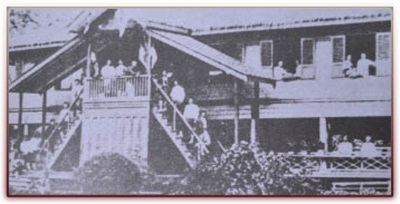 อาคารโรงเรียนแพทยากร (ต่อมาเปลี่ยนชื่อเป็นราชแพทยาลัย) 		สมัยรัชกาลที่ 5  ทรงพระกรุณาโปรดเกล้าฯ ให้สร้างโรงเรียนแพทยากรขึ้นที่ศิริราชพยาบาล ในปี พ.ศ. 2433  เพื่อจัดการสอนเรื่องแพทย์ มีหลักสูตร 3 ปี  การเรียนมีทั้งวิชาแพทย์แผนตะวันตก และแพทย์แผนไทย ในส่วนของแผนไทยนั้น  มีหม่อมเจ้าเจียก ทินกร เจ้ากรมแพทย์สำนักพระราชวังหลวงเป็นอาจารย์สอน  มีการพิมพ์ตำราแพทย์สำหรับใช้ในโรงเรียนเล่มแรก คือ แพทยศาสตร์-สงเคราะห์ (ฉบับหลวง) ในปี พ.ศ. 2438 เนื้อหามีทั้งการแพทย์แผนตะวันตกและแผนไทย ซึ่งแผนไทยนั้นนอกจากจะใช้ตำราหลวงในหอสมุดวชิรญาณเรียนแล้ว ภาควิชาหัตถศาสตร์ หรือตำรานวดแบบหลวง ทรงโปรดเกล้าให้แพทย์หลวงชำระและแปลตำราแพทย์จากบาลี สันสกฤตเป็นภาษาไทย ต่อมาหม่อมเจ้าปราณีได้เรียบเรียงตำราขึ้นใหม่ให้อ่านเข้าใจได้ง่ายขึ้น มีตำราธาตุวินิจฉัย สมุฏฐานวินิจฉัย ธาตุอภิญญาณ  อสุรินทญาณธาตุ ปฐมจินดา โรคและยาต่าง ๆ หลักสูตรการเรียนการสอนของโรงเรียนแพทย์ที่มีการเรียนแผนไทยร่วมด้วย มีระยะเวลาตั้งแต่ ปี พ.ศ. 2436 จนถึง พ.ศ. 2458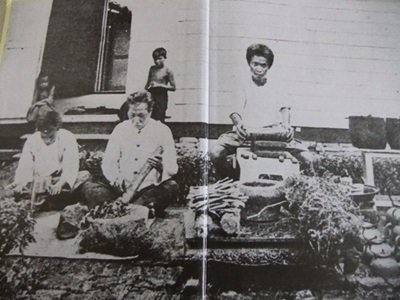 การปรุงยาแผนโบราณ ในสมัยรัชกาลที่ 5 บริเวณหน้าโรงพยาบาลศิริราช		สมัยรัชกาลที่ 6 ถือว่าเป็นช่วงตกต่ำของวงการแพทย์แผนไทย หรือการแพทย์แผนโบราณ มีการแก้ไขปรับปรุงหลักสูตรการศึกษาของแพทย์ มีการยกเลิกการเรียนวิชาการแพทย์ไทย โดยให้เหตุผลว่า การสอนวิชา การแพทย์ตามแบบไทยนั้นไม่เข้ากับแบบฝรั่ง		สมัยรัชกาลที่ 7 มีประกาศ พ.ร.บ.การแพทย์ พ.ศ.2466 และออกกฎเสนาบดี พ.ศ.2472 แบ่งการประกอบโรคศิลปะ เป็นแผนปัจจุบันและแผนโบราณ กำหนดว่า ก. ประเภทแผนปัจจุบัน คือ ผู้ประกอบโรคศิลปะ โดยความรู้จากตำราอันเป็นหลักวิชาโดยสากลนิยม ซึ่งดำเนินและจำเริญขึ้น อาศัยการศึกษา ตรวจค้น และทดลองของผู้รู้ ในทางวิทยาศาสตร์ทั่วโลก ข. ประเภทแผนโบราณ คือ ผู้ประกอบโรคศิลปะ โดยอาศัยความสังเกตความชำนาญ อันได้บอกเล่าสืบต่อกันมาเป็นที่ตั้ง หรืออาศัยตำราที่มีมาแต่โบราณ มิได้ดำเนินไปทางวิทยาศาสตร์ การออกกฏเสนาบดีนี้เป็นเหตุให้การแพทย์แผนไทยหรือการแพทย์แผนโบราณแยกขาดจากกันอย่างสิ้นเชิง และทำให้มีการขึ้นทะเบียนผู้ประกอบโรคศิลปะแผนโบราณเกิดขึ้นเป็นครั้งแรกในประวัติศาสตร์		สมัยรัชกาลที่  8   มีการยกเลิก พ.ร.บ.การแพทย์ พ.ศ.2466 แล้วตรา พ.ร.บ.ควบคุมการประกอบโรคศิลปะ พ.ศ.2479 ขึ้นมาใช้แทน อย่างไรก็ตาม กฎหมายฉบับนี้ยังคงแบ่งการประกอบโรคศิลปะเป็นแผนปัจจุบันและแผนโบราณ และมีผลต่อการควบคุมวิชาชีพทางการแพทย์อย่างยาวนานต่อเนื่องถึง 63 ปี ในรัชสมัยนี้ มีการศึกษาวิจัยสมุนไพรเพิ่มขึ้น เนื่องจากในระหว่างปี พ.ศ. 2485 - 2486 ขณะเกิดสงครามโลกครั้งที่ 2 มีการลุกลามเข้ามาในเขตเอเซียตะวันออกเฉียงใต้ ทำให้เกิดภาวะขาดแคลนยา ศาสตราจารย์นายแพทย์อวย เกตุสิงห์ ได้ทำวิจัยสมุนไพรที่ใช้รักษาไข้มาลาเรียที่โรงพยาบาลสัตหีบ หลังสงครามโลกสงบลง ยังคงมีปัญหาขาดแคลนยาแผนปัจจุบัน รัฐบาลจึงมีนโยบายให้โรงงานเภสัชกรรม กระทรวงสาธารณสุขนำสมุนไพรมาผลิตเป็นยารักษาโรค		สมัยรัชกาลที่ 9 ในปี พ.ศ. 2498 สมเด็จพระอริยวงศาคตญาณสมเด็จพระสังฆราช (ปุ่น ปุณณสิริ) ได้ก่อตั้งโรงเรียนแพทย์แผนโบราณขึ้น เพื่อเป็นศูนย์กลางแห่งการเรียนรู้ด้านการแพทย์แผนโบราณ มีการสอนทั้งวิชาเภสัชกรรม, เวชกรรม และการผดุงครรภ์ไทย และการนวดแผนโบราณ ตามกระแสรับสั่งของพระบาทสมเด็จพระเจ้าอยู่หัวปีพ.ศ. 2542 มีการประกาศ พ.ร.บ.การประกอบโรคศิลปะ พ.ศ.2542 ที่มีการแก้ไขสาระสำคัญหลายประการที่เอื้อต่อการพัฒนาการแพทย์แผนไทยมากขึ้น เช่น เปลี่ยนชื่อการประกอบโรคศิลปะแผนโบราณเป็นการแพทย์แผนไทยในปีพ.ศ. 2524 ศ.นพ.อวย เกตุสิงห์ ได้ก่อตั้งอายุรเวทวิทยาลัยขึ้น เพื่อผลิตแพทย์แผนโบราณรุ่นใหม่ โดยสอนความรู้ทางด้านวิทยาศาสตร์สุขภาพควบคู่ไปกับวิชาการแพทย์แผนโบราณ สอนทั้งเวชกรรม เภสัชกรรม การผดุงครรภ์ และการนวดแบบราชสำนัก ซึ่งหลักสูตรใช้เวลาศึกษา 3 ปี และแพทย์แผนไทยประยุกต์ที่เรียนจบหลักสูตรนี้สามารถสอบใบประกอบโรคศิลปะได้พ.ศ. 2528 ถือได้ว่าเป็นจุดเปลื่ยนของวงการแพทย์แผนไทย   จากการที่กลุ่มศึกษาปัญหายา มูลนิธิสาธารณสุขกับการพัฒนา มูลนิธิหมอชาวบ้าน คณะกรรมการประสานงานองค์กรเอกชนเพื่อการสาธารณสุขมูลฐาน ร่วมกับ สมาคมแพทย์แผนโบราณต่าง ๆ ได้จัดสัมมนาฟื้นฟูการนวดไทยเป็นครั้งแรก และได้ก่อตั้ง โครงการฟื้นฟูการนวดไทย เพื่อทำกิจกรรมรณรงค์เผยแพร่การนวดไทยแก่ประชาชนให้สามารถนำไปใช้เพื่อทดแทนการใช้ยาแก้ปวดเกินจำเป็น เสริมศักยภาพของหมอนวดไทยจากสำนักต่าง ๆ รวมทั้งหมอนวดอิสระ โครงการนี้มีส่วนทำให้มีการใช้การนวดไทยแพร่หลายมากขึ้นในหมู่ประชาชนและมีการนำการนวดไทยไปใช้ในสถานบริการสาธารณสุขของรัฐในเวลาต่อมา  ประกอบกับกระทรวงสาธารณสุข ได้จัดทำโครงการสมุนไพรกับการสาธารณสุขมูลฐาน โดยความร่วมมือของประเทศสหพันธ์สาธารณรัฐ เยอรมัน เน้นการทดลองใช้ สมุนไพร 5 ชนิดในคลินิกของโรงพยาบาลชุมชน 5 แห่ง ซึ่งเป็นจุดเริ่มต้นในการใช้ยาสมุนไพรและยาแผนไทยในสถานบริการสาธารณสุขของรัฐในเวลาต่อมาด้วยเช่นกันพ.ศ. 2532 กระทรวงสาธารณสุข โดยมติเห็นชอบของคณะรัฐมนตรี ได้จัดตั้งศูนย์ประสานงานการพัฒนาการแพทย์และเภสัชกรรมแผนไทย สังกัดสำนักงานปลัดกระทรวงสาธารณสุข เพื่อทำหน้าที่วางนโยบายและแนวทางเกี่ยวกับการพัฒนาการแพทย์แผนไทย เอื้ออำนวย ประสานงาน และให้การสนับสนุนการดำเนินงานของหน่วยงานและสถาบันต่าง ๆ ให้เป็นไปในทิศทางที่เหมาะสม ศูนย์ประสานงานฯ ที่เกิดขึ้นนี้ ได้เริ่มวางรากฐานการพัฒนาการแพทย์แผนไทยโดยการประสานความร่วมมือจากฝ่ายต่าง ๆ ที่เกี่ยวข้อง ทั้งภาครัฐ เอกชน และฝ่ายวิชาชีพ ต่อมาในปี พ.ศ.2536 หน่วยงานนี้ได้โอนไปรวมกับสถาบันการแพทย์แผนไทย  ซึ่งจัดตั้งขึ้นในสังกัดกรมการแพทย์ ต่อมาได้ย้ายไปสังกัดสำนักงานปลัดกระทรวงสาธารณสุข และกรมพัฒนาการแพทย์แผนไทยและการแพทย์ทางเลือกตามลำดับปัจจุบันการแพทย์แผนไทยได้แบ่งออกเป็น 4 สาขา คือสาขาเวชกรรมไทย เป็นการตรวจ การวินิจฉัยโรค เพื่อหาสาเหตุของการเกิดโรคตามแนวทางของการแพทย์แผนไทย จากนั้นจึงทำการบำบัดหรือรักษา หรือป้องกันด้วยกรรมวิธีการแพทย์แผนไทยสาขาเภสัชกรรมไทย เป็นการเตรียมยา การผลิตยาแผนไทย ด้วยกรรมวิธีการแพทย์แผนไทยสาขาผดุงครรภ์ไทย เป็นการดูแลสุขภาพของมารดาและเด็กในครรภ์ ตั้งแต่ก่อนคลอด การทำคลอด พร้อมทั้งการดูแลและส่งเสริมสุขภาพมารดาและเด็กในระยะหลังคลอด แต่ในปัจจุบันหน้าที่ในการทำคลอดแบบแผนไทยมีน้อยลง แต่จะเน้นในการดูแลสุขภาพของ มารดาหลังคลอดมากขึ้นสาขาการนวดไทย เป็นทั้งศาสตร์และศิลปะ ที่มีมาตั้งแต่โบราณกาล เกิดขึ้นจากสัญชาตญาณเบื้องต้นของการอยู่รอด เมื่อมีอาการปวดเมื่อยหรือเจ็บป่วย ตนเองหรือญาติมิตรมักจะบีบนวดบริเวณดังกล่าวนั้น ทำให้อาการปวดเมื่อยคลายลง  ในครั้งแรกๆ เป็นไปโดยมิได้ตั้งใจ ต่อมาเริ่มสังเกตเห็นผลของการบีบนวดในบางจุดหรือบางวิธีที่ได้ผล จึงเก็บไว้เป็นประสบการณ์และกลายเป็นความรู้ที่สืบทอดกันต่อๆ มา การนวดไทยปัจจุบัน มีทั้งการนวดเพื่อการรักษาอาการเจ็บป่วย การนวดเพื่อสุขภาพ และการนวดเพื่อเสริมสวย ในบางคนอาจจะมีการใช้ยาสมุนไพรควบคู่ไปด้วยก็มี เช่น ให้รับประทานยาสมุนไพร หรือในระหว่างการนวดอาจจะมีการประคบด้วยลูกประคบสมุนไพรด้วยก็ได้ 2.2 พฤติกรรมในการใช้ผลิตภัณฑ์สมุนไพรการใช้ผลิตภัณฑ์เครื่องเทศและสมุนไพรในธุรกิจต่างๆทั้งในลักษณะของอาหารเสริมสุขภาพ เครื่องสำอางสมุนไพร นวดและอบตัวด้วยสมุนไพร ไปจนถึงการรับประทานเครื่องดื่มสมุนไพรเพื่อสุขภาพ และยาสมุนไพรมีการพัฒนาอย่างรวดเร็ว ซึ่งธุรกิจที่เกี่ยวข้องกับเครื่องเทศและสมุนไพรเหล่านี้เป็นธุรกิจที่สร้างรายได้อย่างมหาศาล อีกทั้งยังเป็นธุรกิจที่ตลาดเปิดกว้างในการเข้ามาลงทุน และมีโอกาสเติบโตได้อีกมาก ทั้งนี้จะเห็นได้จากการที่ตลาดผลิตภัณฑ์เครื่องเทศและสมุนไพรในประเทศขยายตัวปีละไม่ต่ำกว่าร้อยละ 20-30 เนื่องจากความนิยมในการบริโภคและใช้สมุนไพรไทย บริษัท ศูนย์วิจัยกสิกรไทย จำกัด สำรวจ “พฤติกรรมในการใช้ผลิตภัณฑ์สมุนไพร” จากกลุ่มตัวอย่าง 4,135 คน โดยเป็นการสำรวจทั่วประเทศ กระจายกลุ่มตัวอย่างแยกรายภาค คาดว่ามูลค่าตลาดรวมในประเทศของผลิตภัณฑ์เครื่องเทศและสมุนไพรในปี 2547 จะมีมูลค่าสูงถึงเกือบ 40,000 ล้านบาท และมูลค่าตลาดรวมผลิตภัณฑ์เครื่องเทศและสมุนไพรในประเทศเติบโตในลักษณะก้าวกระโดด เนื่องจากความนิยมผลิตภัณฑ์เครื่องเทศและสมุนไพรเพิ่มขึ้นอย่างต่อเนื่อง เพราะสอดรับกับกระแสนิยมผลิตภัณฑ์อิงธรรมชาติที่เป็นกระแสที่กำลังมาแรงทั้งตลาดในประเทศและตลาดต่างประเทศกระแสความนิยมผลิตภัณฑ์เครื่องเทศและสมุนไพรในตลาดส่งออกก็มาแรงเช่นกัน แม้ว่ามูลค่าในการส่งออกจะเป็นเพียงแต่การส่งออกเครื่องเทศ สมุนไพร และสารสกัดจากสมุนไพร ซึ่งนับว่ายังอยู่ในเกณฑ์ต่ำเมื่อเทียบกับการส่งออกสินค้าสำคัญอื่นๆโดยการส่งออกสินค้าผลิตภัณฑ์เครื่องเทศและสมุนไพรมีมูลค่าประมาณ 40 ล้านดอลลาร์สหรัฐฯเท่านั้น แต่จะเห็นได้ว่าการส่งออกผลิตภัณฑ์เครื่องเทศและสมุนไพรยังแฝงอยู่ในหลายสินค้าได้แก่ ธุรกิจภัตตาคาร/ร้านอาหารไทยความนิยมอาหารไทยซึ่งถือว่าเป็นอาหารจากธรรมชาติที่อุดมไปด้วยเครื่องเทศและสมุนไพร ทำให้ธุรกิจร้านอาหารและภัตตาคารไทยในต่างประเทศอยู่ในยุคเฟื่องฟู ซึ่งส่งเสริมการส่งออกสินค้าประเภทวัตถุดิบสำหรับการประกอบอาหารหลากหลายประเภทโดยเฉพาะเครื่องแกงสำเร็จรูปและเครื่องปรุงรส ธุรกิจนวดแผนโบราณและธุรกิจสปา ความนิยมในเรื่องการนวดแผนโบราณและสปา ซึ่งต้องมีการใช้ลูกประคบ และน้ำมันหอมระเหยที่ทำจากสมุนไพรนานาชนิด เครื่องสำอางจากสมุนไพร และเครื่องดื่มสมุนไพรเพื่อสุขภาพ ซึ่งสินค้าเหล่านี้สามารถนำเงินมหาศาลเข้าประเทศ และยังมีอนาคตที่สดใสทีเดียวตลาดโลก…มูลค่า 10,000 ล้านดอลลาร์สหรัฐฯ คาดการณ์ว่าในแต่ละปีมูลค่าการค้าผลิตภัณฑ์เครื่องเทศและสมุนไพรในตลาดโลกสูงถึง 10,000 ล้านดอลลาร์สหรัฐฯ ซึ่งตลาดใหญ่ของผลิตภัณฑ์เครื่องเทศและสมุนไพร คือ ตลาดยาสมุนไพร ซึ่งทั้งแหล่งผลิตและบริโภคยาสมุนไพรที่ใหญ่จะอยู่ในยุโรป รองลงมาคือ เอเชียและญี่ปุ่น โดยมีการคาดการณ์กันว่าปริมาณการจำหน่ายยาสมุนไพรในเอเชียนั้นคิดเป็นประมาณครั้งหนึ่งของปริมาณการจำหน่ายในยุโรป2.2 ตลาดผลิตภัณฑ์เครื่องเทศและสมุนไพรตลาดผลิตภัณฑ์เครื่องเทศและสมุนไพร แบ่งออกได้เป็น 4 ลักษณะดังนี้ตลาดผลิตภัณฑ์เครื่องเทศและสมุนไพรสำหรับอุตสาหกรรมอาหาร(Culinary Herbs&Spice Market) ซึ่งผลิตภัณฑ์เครื่องเทศและสมุนไพรในตลาดนี้แบ่งออกได้เป็น 3 ลักษณะคือ สด ตากแห้ง และผง ตลาดหลักของผลิตภัณฑ์เครื่องเทศและสมุนไพรเหล่านี้คือ โรงงานผลิตอาหาร โรงแรม และภัตตาคาร/ร้านอาหารตลาดผลิตภัณฑ์เครื่องเทศและสมุนไพรสำหรับอุตสาหกรรมอาหารเสริมสุขภาพ(Medicinal/Supplement Herb&Spice Market) ในการป้องกันและรักษาสุขภาพนั้นมีทั้งการใช้ยาแผนปัจจุบัน รวมทั้งส่วนต่างๆของสัตว์และพืช ซึ่งการใช้ส่วนต่างๆของพืชและสัตว์นั้นเป็นองค์ความรู้ที่สะสมมาจากในอดีตที่มีการถ่ายทอดความรู้สืบต่อกันมา ในปัจจุบันความสนใจในการใช้อาหารเสริมสุขภาพจากเครื่องเทศและสมุนไพรเริ่มมีแนวโน้มเพิ่มขึ้น เนื่องจากผู้บริโภคเริ่มหันมาตระหนักถึงคุณประโยชน์อเนกประการของอาหารเสริมจากเครื่องเทศและสมุนไพร ดังนั้นจึงหันมาบริโภคมากขึ้นเพื่อรักษาสุขภาพและป้องกันการเกิดโรคบางประเภท รวมทั้งการใช้ทดแทนการใช้ยาแผนปัจจุบันในลักษณะการแพทย์ทางเลือก ส่งผลให้เกิดร้านค้าปลีกอาหารเสริมสุขภาพจากเครื่องเทศและสมุนไพรเพิ่มขึ้นโดยเฉพาะในทวีปอเมริกาเหนือ ซึ่งตลาดอาหารเสริมจากเครื่องเทศและสมุนไพรจัดว่าเป็นตลาดที่มีการเติบโตอย่างรวดเร็วที่สุดในบรรดาผลิตภัณฑ์จากสมุนไพรและเครื่องเทศทั้งหมด อย่างไรก็ตามข้อจำกัดของการเติบโตของตลาดอาหารเสริมสุขภาพจากเครื่องเทศและสมุนไพรคือ ข้อจำกัดในเรื่องการผลิต เนื่องจากมีโรงงานผลิตผลิตภัณฑ์ประเภทนี้เพียงบางโรงงานเท่านั้นที่มีเทคโนโลยีการผลิตที่ทันสมัย ทำให้ผลิตภัณฑ์ที่ผลิตได้นั้นได้รับการยอมรับในระดับสากลทั้งในด้านคุณภาพของผลิตภัณฑ์และการผลิตถูกต้องตามหลักสุขอนามัยตลาดผลิตภัณฑ์เครื่องเทศและสมุนไพรสำหรับอุตสาหกรรมน้ำมันหอมระเหย(Essential Oil Herb&Spice Market) อุตสาหกรรมน้ำมันหอมระเหยนั้นมีการใช้ใน 2 ลักษณะใหญ่ๆคือ การใช้น้ำมันหอมระเหยทั่วๆไปโดยใช้ในลักษณะเป็นน้ำมันในการแต่งกลิ่นอาหาร การใช้แต่งกลิ่นในสินค้าอุปโภคบริโภคต่างๆ และการใช้ในอุตสาหกรรมผลิตยาปรับปรุงรสและกลิ่นของผลิตภัณฑ์ยาประเภทต่างๆ ส่วนการใช้น้ำมันหอมระเหยในอีกลักษณะคือสุคนธบำบัด(Aromatherapy) ซึ่งการใช้น้ำมันหอมระเหยในลักษณะนี้กำลังเป็นที่นิยมอย่างกว้างขวางหลังจากที่มีการศึกษาวิจัยทั้งในสหรัฐฯและญี่ปุ่นสนับสนุนประโยชน์ของสุคนธบำบัดในการช่วยลดความเครียดและกระตุ้นให้เกิดพลังงานในการทำงานตลาดผลิตภัณฑ์เครื่องเทศและสมุนไพรสำหรับอุตสาหกรรมยา(Pharmaceutical Herb&Spice Market) ความต้องการยาสมุนไพรมีแนวโน้มเพิ่มขึ้น ทั้งนี้เนื่องจากการค้นพบใหม่ๆทางชีววิทยา(New Biological Discoveries) โดยในญี่ปุ่นนั้นร้อยละ 50 ของวัตถุดิบที่ใช้ในอุตสาหกรรมยานั้นเป็นเครื่องเทศและสมุนไพร ซึ่งการเติบโตในลักษณะเดียวกันนี้เกิดขึ้นในหลายประเทศในเอเชีย และยุโรป อย่างไรก็ตามบริษัทผู้ผลิตยาบางแห่งจะไม่ใช้ส่วนผสมจากเครื่องเทศและสมุนไพรจนกว่าจะไม่มีทางเลือก(ไม่มีสารสังเคราะห์ที่มีคุณสมบัติตรงตามความต้องการ) เนื่องจากปัญหาในเรื่องการไม่สามารถจดทะเบียนลิขสิทธิ์ยาจากการใช้เครื่องเทศและสมุนไพรเป็นวัตถุดิบ นอกจากนี้ในหลายประเทศนั้นมีการจำกัดการโฆษณาประชาสัมพันธ์สรรพคุณของเครื่องเทศและสมุนไพรในลักษณะของยารักษาโรค และถ้าจะโฆษณาสรรพคุณได้ผลิตภัณฑ์นั้นต้องผ่านการรับรองทางการแพทย์อย่างเป็นทางการก่อน ดังนั้นปัจจัยหนุนให้อุตสาหกรรมยาจากเครื่องเทศและสมุนไพรขยายตัวคือการวิจัยและพัฒนาของบรรดาบริษัทผู้ผลิตยา นอกจากนี้แต่เดิมข้อจำกัดในเรื่องค่าใช้จ่ายในการเก็บรวบรวมอยู่ในเกณฑ์สูง และการผันแปรของคุณภาพของวัตถุดิบในอดีต ซึ่งส่งผลให้บริษัทยาหันไปใช้สารสังเคราะห์ในการผลิตยาถึงร้อยละ 75-80 ของวัตถุดิบทั้งหมด อย่างไรก็ตามในปัจจุบันนี้จากความต้องการของผู้บริโภคที่หันมาสนใจผลิตภัณฑ์ยาที่ใช้วัตถุดิบจากธรรมชาติมากขึ้นส่งผลทำให้บรรดาบริษัทผู้ผลิตยาหันมาสนใจวัตถุดิบประเภทเครื่องเทศและสมุนไพรมากยิ่งขึ้น2.3 ผลิตภัณฑ์จากสมุนไพรตลาดในประเทศและตลาดส่งออก…ขยายตัวอย่างต่อเนื่อง       บริษัท ศูนย์วิจัยกสิกรไทย จำกัด สำรวจ “พฤติกรรมในการใช้ผลิตภัณฑ์สมุนไพร” ในระหว่างวันที่ 1 พฤศจิกายน 2546 – 10 กุมภาพันธ์ 2547 จากกลุ่มตัวอย่าง 4,135 คน โดยเป็นการสำรวจทั่วประเทศ กระจายกลุ่มตัวอย่างแยกรายภาค ซึ่งเมื่อนำมาคำนวณค่าใช้จ่ายของคนไทยในการซื้อสินค้าผลิตภัณฑ์เครื่องเทศและสมุนไพรคาดว่ามูลค่าตลาดรวมในประเทศในปี 2547 จะสูงถึงเกือบ 40,000 ล้านบาท ผลิตภัณฑ์สมุนไพรที่มีแนวโน้มสดใสทั้งตลาดในประเทศและตลาดส่งออก ได้แก่ ยาสมุนไพร ลูกประคบและน้ำมันหอมระเหยในธุรกิจนวดแผนโบราณ เครื่องสำอางสมุนไพร อาหารเสริมสุขภาพจากสมุนไพร และเครื่องดื่มสมุนไพร ซึ่งมีรายละเอียดดังนี้	2.3.1 ยาสมุนไพร ปัจจุบันยาสมุนไพรกำลังได้รับความนิยมอย่างมาก เนื่องจากมีผลข้างเคียงน้อยมาก ในขณะที่ยาแผนปัจจุบันเป็นผลิตภัณฑ์ทางเคมีที่มีผลข้างเคียงค่อนข้างมาก และปริมาณสารตกค้างในร่างกายสูง นอกจากนี้การใช้ยาสมุนไพรในการรักษาสุขภาพยังเป็นการลดค่าใช้จ่ายเรื่องยาสำหรับคนไทยอีกด้วย ซึ่งในปัจจุบันรัฐบาลมีการส่งเสริมให้บริโภคสมุนไพรเพื่อป้องกันและรักษาสุขภาพให้แข็งแรงทำให้ลดความจำเป็นในการที่ต้องไปโรงพยาบาล อีกทั้งยังเป็นการลดการนำเข้ายาจากต่างประเทศ ซึ่งเป็นการประหยัดเงินตราต่างประเทศอีกด้วย ปัจจัยหนุนในการขยายตัวของผลิตภัณฑ์สมุนไพรนอกจากกระแสความนิยมผลิตภัณฑ์อิงธรรมชาติแล้ว ธุรกิจยาสมุนไพรไทยนับว่าเป็นธุรกิจที่น่าสนใจ แต่ต้องมีการเปลี่ยนรูปลักษณ์ยาสมุนไพรให้เหมือนยาแผนปัจจุบัน รวมทั้งต้องทำการยกระดับมาตรฐานการผลิตให้เป็นที่ยอมรับของสากลทั้งในด้านคุณภาพของตัวยา และสุขอนามัยในการผลิตเพื่อที่จะได้เทียบชั้นแข่งขันกับยาแผนปัจจุบัน และเป็นทางเลือกใหม่กับผู้บริโภค นอกจากนี้ยังมีผลต่อการเจาะขยายตลาดทั้งในประเทศและต่างประเทศในอนาคตอีกด้วย	2.3.2 นวดแผนโบราณ/สปา ปัจจุบันธุรกิจนวดแผนโบราณเป็นธุรกิจที่เกี่ยวข้องกับผลิตภัณฑ์สมุนไพรที่ได้รับความนิยมอย่างแพร่หลายทั้งในกลุ่มชาวไทยและชาวต่างประเทศ โดยธุรกิจนวดแผนโบราณได้เข้าไปเป็นบริการเสริมของศูนย์สุขภาพที่มีกระจายอยู่ทั่วประเทศ คาดว่าในปัจจุบันมีศูนย์สุขภาพเปิดให้บริการมากกว่า 500 แห่ง และมีผู้สมัครเป็นสมาชิกหรือมาใช้บริการประมาณ 50,000 คนในแต่ละปี โดยแยกเป็นศูนย์สุขภาพที่ตั้งเป็นโครงการเดี่ยว ศูนย์สุขภาพที่ตั้งอยู่ในโรงแรม ศูนย์สุขภาพที่ตั้งอยู่ในโรงพยาบาล ศูนย์สุขภาพที่ตั้งอยู่ในโครงการอสังหาริมทรัพย์ต่างๆ และศูนย์สุขภาพกึ่งรีสอร์ต การให้บริการเน้นการออกกำลังกาย ควบคู่ไปกับการเสริมความงาม และลดน้ำหนักส่วนธุรกิจสปานั้นปัจจุบันในประเทศไทยมีธุรกิจสปาไม่ต่ำกว่า 200 แห่งทั่วประเทศ โดยเฉพาะย่านธุรกิจสำคัญต่างๆ มีทั้งโฮมสปา สปาดิลิเวอรี่  รีสอร์ตสปา สปาในโรงแรม สปาในโรงพยาบาล เป็นต้น เสน่ห์ของสปาไทยที่ทำให้ชาวต่างชาติชื่นชอบมีหลายเหตุผลด้วยกันคือ ผู้ประกอบการไทยสามารถนำเครื่องเทศและสมุนไพรไทยที่มีอยู่ในประเทศกว่า 100 ชนิดที่ให้ประโยชน์และสรรพคุณมากมายมาเป็นวัตถุดิบแปรรูปให้เป็นผลิตภัณฑ์ที่มีคุณภาพเป็นการสร้างความแตกต่างให้กับสปาไทย การเก็บรวบรวมข้อมูลเกี่ยวกับกลุ่มธุรกิจบริการด้านสุขภาพพบว่าจากที่เคยมีอัตราการขยายตัวเฉลี่ยร้อยละ 20-30 มีทั้งผู้ประกอบการคนไทย และผู้ประกอบการที่ร่วมทุนกับชาวต่างชาติ ธุรกิจ สปาสามารถดึงดูดนักท่องเที่ยวต่างชาติให้เข้ามาใช้บริการในประเทศไทยได้ประมาณ 2.6 ล้านคน สร้างรายได้คิดเป็นมูลค่า 85 ล้านดอลลาร์สหรัฐฯ หรือประมาณ 3,570 ล้านบาท และคาดว่ารายได้จากบริการสปาน่าจะขยายตัวได้อีก เนื่องจากภาครัฐบาลได้พยายามส่งเสริมและประชาสัมพันธ์ให้นักท่องเที่ยวชาวต่างชาติเข้ามาเที่ยวเมืองไทยให้มากขึ้น ดังนั้นจึงถือว่าธุรกิจสปาเป็นส่วนหนึ่งในอุตสาหกรรมท่องเที่ยว และบริการที่รัฐบาลให้การส่งเสริมและสนับสนุน อีกทั้งภาครัฐยังได้กำหนดยุทธศาสตร์ตั้งเป้าหมายให้ประเทศไทยเป็นศูนย์กลางสุขภาพของเอเชียในปี 2546-2554 โดยตั้งเป้าว่าจะนำรายได้เข้าประเทศไม่น้อยกว่า 100,000 ล้านบาท2.3.3 เครื่องสำอางสมุนไพร ตลาดเครื่องสำอางจากสมุนไพรแบ่งออกเป็นกลุ่มยี่ห้อต่างประเทศ และกลุ่มที่ผลิตในประเทศ จุดขายสำคัญที่น่าจับตามอง คือ การสร้างภาพลักษณ์สินค้าให้สอดคล้องกับกระแสอนุรักษ์สิ่งแวดล้อม อย่างไรก็ตามราคาของเครื่องสำอางสมุนไพรที่วางจำหน่ายราคาจะอยู่ในเกณฑ์สูง โดยเฉพาะเครื่องสำอางสมุนไพรนำเข้า ดังนั้นกลุ่มผู้บริโภคเป้าหมายจะเป็นผู้บริโภคระดับกลางขึ้นไป และส่วนใหญ่จะอยู่ในวัยทำงาน ปัจจุบันผู้ประกอบการพยายามขยายฐานเพื่อจับตลาดกลุ่มวัยรุ่น เนื่องจากเป็นกลุ่มที่มีกำลังซื้อสูงและต่อเนื่อง ทำให้ตลาดของเครื่องสำอางสมุนไพรขยายตัวอย่างต่อเนื่อง สำหรับผลิตภัณฑ์เครื่องสำอางสมุนไพรที่ใช้ในประเทศนั้นราคาจำหน่ายจะต่ำกว่า และส่วนมากจะผลิตโดยกลุ่มแม่บ้านเกษตรกร หรือกลุ่มเกษตรกร โดยมีลักษณะการผลิตในครัวเรือน แต่ก็มีผู้ผลิตบางรายที่ขยายกิจการไปผลิตในระดับอุตสาหกรรมทั้งเพื่อจำหน่ายในประเทศและการส่งออก ทั้งนี้ตลาดในต่างประเทศก็เริ่มหันมานิยมเครื่องสำอางจากสมุนไพรมากขึ้นเช่นกัน2.3.4 อาหารเสริมสุขภาพจากเครื่องเทศและสมุนไพร ตลาดอาหารเสริมสุขภาพจากสมุนไพรมีแนวโน้มเติบโตอย่างต่อเนื่อง เนื่องจากกระแสการรักษาสุขภาพให้แข็งแรงเพื่อที่จะได้ไม่ต้องเสียค่าใช้จ่ายในการรักษาพยาบาลกำลังมาแรง รวมทั้งเทคโนโลยีในการคิดค้นเพื่อสกัดสารที่มีคุณภาพต่างๆจากเครื่องเทศและสมุนไพรมีความก้าวหน้าไปอย่างมาก โดยเฉพาะในประเทศที่พัฒนาแล้ว อย่างไรก็ตามตลาดนี้ยังมีข้อจำกัดสำคัญในการขยายตัว คือ ราคาที่ยังอยู่ในเกณฑ์สูง ตลาดอาหารเสริมสุขภาพจากเครื่องเทศและสมุนไพรในประเทศแบ่งออก 2 ตลาดอย่างชัดเจน คือ ตลาดสินค้านำเข้า และตลาดสินค้าที่ผลิตในประเทศ โดยตลาดสินค้านำเข้า กลุ่มลูกค้าจะเป็นผู้มีรายได้สูง โดยบางครั้งจะมีการฝากซื้อผู้ที่เดินทางไปต่างประเทศ หรือการซื้อผ่านการขายตรง หรือซื้อผ่านร้านจำหน่ายอาหารเสริมสุขภาพโดยเฉพาะ ส่วนตลาดสินค้าที่ผลิตในประเทศ ซึ่งมีราคาต่ำกว่าสินค้านำเข้า เนื่องจากส่วนใหญ่ยังผลิตโดยกลุ่มแม่บ้านหรือผู้ที่มีความเชี่ยวชาญเฉพาะ เช่น เภสัชกรที่มีความรู้ในเรื่องสมุนไพรพื้นบ้าน เป็นต้น และขั้นตอนการผลิตไม่ซับซ้อนยุ่งยากเหมือนกับสินค้านำเข้า2.3.5 เครื่องดื่มสมุนไพร จากการที่คนไทยมีความตื่นตัวในเรื่องสุขภาพมากขึ้น โดยเครื่องดื่มสมุนไพรนับว่าเป็นสินค้าที่เป็นที่นิยมประเภทหนึ่ง ตลาดเครื่องดื่มสมุนไพรยังคงขยายตัวอย่างต่อเนื่อง ในปัจจุบันมีผู้ประกอบการในธุรกิจเครื่องดื่มสมุนไพรมากมาย โดยส่วนใหญ่เป็นผู้ประกอบการระดับท้องถิ่นที่มีการผลิตในลักษณะอุตสาหกรรมครัวเรือน นอกจากนี้ในปัจจุบันมีการส่งออกเครื่องดื่มสมุนไพรไปจำหน่ายต่างประเทศ ในลักษณะของชาสมุนไพร ซึ่งได้รับความนิยมอย่างมาก และมีแนวโน้มในการขยายตัวอยู่ในเกณฑ์ดีสำหรับการส่งออกผลิตภัณฑ์เครื่องเทศและสมุนไพรนั้นในช่วงระยะ 2 เดือนแรกของปี 2547 มูลค่าการส่งออกเครื่องเทศและสมุนไพรของไทยเท่ากับ 7.8 ล้านดอลลาร์สหรัฐฯ เมื่อเทียบกับช่วงเดียวกันของปีก่อนแล้วเพิ่มขึ้นร้อยละ 13.0 โดยในปี 2546 มูลค่าการส่งออกเครื่องเทศและสมุนไพรเท่ากับ 36.7 ล้านดอลลาร์สหรัฐฯ เทียบกับปี 2545 แล้วเพิ่มขึ้นร้อยละ 11.2 แต่จะเห็นได้ว่าผลิตภัณฑ์เครื่องเทศและสมุนไพรส่งออกยังแฝงอยู่ในหลายสินค้าได้แก่ ธุรกิจภัตตาคาร/ร้านอาหารไทยความนิยมอาหารไทยซึ่งถือว่าเป็นอาหารจากธรรมชาติที่อุดมไปด้วยเครื่องเทศและสมุนไพร ทำให้ธุรกิจร้านอาหารและภัตตาคารไทยในต่างประเทศอยู่ในยุคเฟื่องฟู ซึ่งส่งเสริมการส่งออกสินค้าประเภทวัตถุดิบสำหรับการประกอบอาหารหลากหลายประเภทโดยเฉพาะเครื่องแกงสำเร็จรูปและเครื่องปรุงรส ธุรกิจนวดแผนโบราณและธุรกิจสปาความนิยมในเรื่องการนวดแผนโบราณและสปา ซึ่งต้องมีการใช้ลูกประคบ และน้ำมันหอมระเหยที่ทำจากสมุนไพรนานาชนิด เครื่องสำอางจากสมุนไพร และเครื่องดื่มสมุนไพรเพื่อสุขภาพ ซึ่งสินค้าเหล่านี้สามารถนำเงินมหาศาลเข้าประเทศ และยังมีอนาคตที่สดใสทีเดียว สำหรับแนวโน้มการส่งออกสมุนไพรและสารสกัดจากสมุนไพรคาดว่ายังคงมีแนวโน้มแจ่มใส เนื่องจากไทยเป็นหนึ่งในไม่กี่ประเทศที่เป็นแหล่งอันอุดมสมบูรณ์และมีความหลากหลายของทรัพยากรสมุนไพร ซึ่งไทยต้องรักษาจุดแข็งในเรื่องนี้ไว้เพื่อที่จะให้ผลิตภัณฑ์สมุนไพรของไทยสามารถผงาดขึ้นอยู่ในแถวหน้าของประเทศผู้ส่งออกผลิตภัณฑ์สมุนไพรที่สำคัญของโลก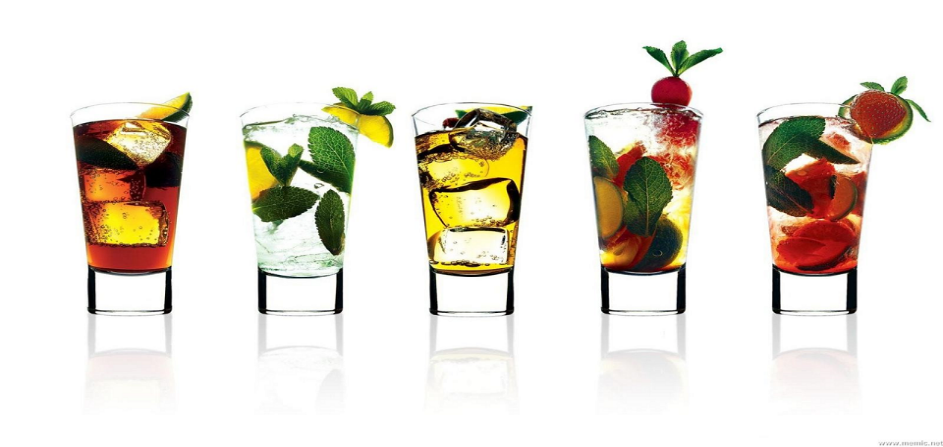 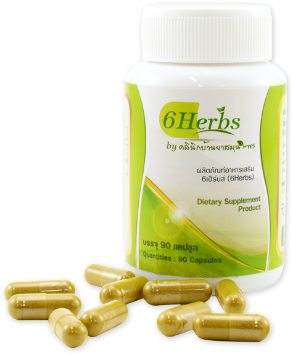 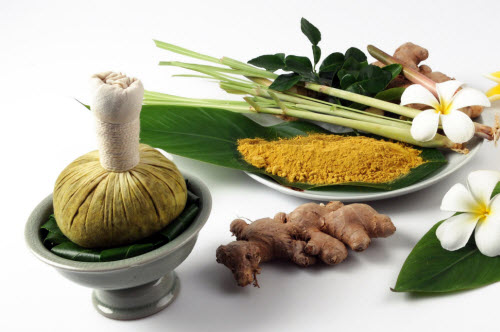 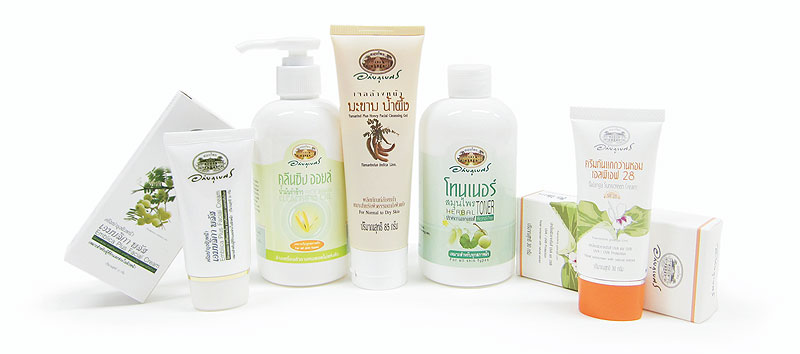 3. อาการของโรคและสมุนไพรเพื่อรักษากลุ่มโรคต่าง ๆ	3.1 อาการเจ็บป่วยในระบบทางเดินอาหาร3.1.1 โรคกระเพาะอาหาร	โรคกระเพาะอาหาร (Peptic Ulcer) หมายถึงอาการปวดแสบ ปวดตื้อ ปวดเสียดหรือจุกแน่นตรงบริเวณใต้ลิ้นปี่เหนือสะดือเวลาก่อนรับประทานอาหารหรือหลังรับประทานอาหารใหม่ ๆ สาเหตุ สำคัญของโรคกระเพาะคือความเครียด(วิตกกังวล คิดมาก เคร่งเครียดกับการงาน การเรียน)พฤติกรรม การรับประทานอาหารผิดเวลา และการรับประทานอาหารที่ระคายเคืองต่อกระเพาะอาหารและลำไส้ เช่น เหล้า เบียร์ แอสไพริน (ยาแก้ปวด ยาซอง) ยาแก้ปวดข้อ ยาชุด หรือยาลูกกลอนที่ใส่สเตอรอยด์ เครื่องดื่มชูกำลังที่เข้าสารคาเฟอีน เป็นต้น3.1.1.1 การรักษาโรคกระเพาะอาหารโดยการรับประทานยา และดูแลรักษาสุขภาพของตนเอง ดังนี้รับประทานอาหารให้ตรงเวลารับประทานอาหาร 3 มื้อตามปกติ (ถ้าปวดมากในระยะแรก ควรรับประทานอาหารอ่อนที่ย่อยง่าย เช่นข้าวต้ม) อย่ารับประทานอาหารที่มีรสเผ็ดจัด เปรี้ยวจัด ไม่จำเป็นต้องแบ่งรับประทานอาหารทีละน้อยแต่บ่อยมื้อขึ้นดังที่เคยแนะนำกันในอดีต เพราะยิ่งรับประทานมากนอกจากจะทำให้น้ำหนักขึ้นแล้ว (ต้องคอยลดความอ้วนอีก) ยังอาจทำให้อาการกำเริบได้ง่ายอีกด้วย คนที่เป็นโรคกระเพาะบางครั้งอาจรู้สึกหิวง่าย ก็ควรรับประทาน ยาลดกรดแทนนมหรือข้าวงดเหล้า เบียร์ ชา กาแฟ เครื่องดื่มชูกำลัง น้ำอัดลมและบุหรี่ เพราะจะทำให้โรคกำเริบได้ห้ามรับประทานยาแอสไพริน ยาแก้ปวดข้อ ยาที่เข้าสเตอรอยด์ (ในรายที่จำเป็นต้องใช้ยาเหล่านี้รักษาโรคอื่น ควรปรึกษาแพทย์คลายเครียดด้วยการออกกำลังกาย (เช่น วิ่งเหยาะ เดินเร็ว ขี่จักรยาน ว่ายน้ำ รำมวยจีน โยคะ เต้นแอโรบิค หรือทำสมาธิ สวดมนต์ ไหว้พระ หรือเจริญภาวนาตามศาสนาที่ตัวเองนับถือคนที่เป็นโรคกระเพาะเนื่องจากความเครียด การปฏิบัติในข้อนี้จะมีส่วนช่วยให้โรคหายขาดได้พืชสมุนไพรที่ใช้รักษาโรคกระเพาะอาหาร                          คือ ขมิ้นชันและกล้วย	3.1.2 อาการท้องอืดท้องเฟ้อ และแน่นจุกเสียดท้องอืด ท้องเฟ้อ และแน่นจุกเสียด (Dyspepsia)เป็นลักษณะอาการปวด จุกเสียด แน่นบริเวณ หน้าท้อง เรอเหม็นเปรี้ยว ถ้าเป็นมากท้องจะเกร็ง อาจมีอาการท้องผูกหรือท้องเสียร่วมด้วย3.1.2.1 สาเหตุเกิดจากอาหารที่รับประทานเป็นอาหารรสจัดย่อยยากหรืออาหารสุก ๆ ดิบ ๆ ทำให้ลมเข้ากระเพาะ มากไปการรับประทานอาหารมากหรือเร็วจนเกินไป เคี้ยวไม่ละเอียด หรือกลืนน้ำลายบ่อย ๆ ทำให้ลมเข้ากระเพาะมากเกินไปท้องผูกเนื่องจากชนิดของอาหารที่รับประทาน มีกากน้อยหรือไม่ค่อยได้ออกกำลังกายอารมณ์เครียดและความกังวล ทำให้ระบบการย่อยอาหารไม่สมบูรณ์	3.1.3 โรคท้องเดิน	โรคท้องเดิน (อาจเรียกว่า ท้องเสีย ท้องร่วง อุจจาระร่วง) สามารถแบ่งออกเป็นชนิดเฉียบพลัน และชนิดเรื้อรัง	โรคท้องเดินชนิดเฉียบพลัน มักมีอาการเกิดขึ้นเฉียบพลันทันที และเป็นอยู่เพียงวันสองวัน อย่างมากไม่เกิน 1 สัปดาห์ มีอาการถ่ายอุจจาระเหลวเป็นน้ำสีเหลืองหรือขาวเป็นฟอง มากกว่าวันละ 3 ครั้ง มีหรือไม่มีกลิ่น สาเหตุเกิดจากการรับประทานอาหารรสจัดหรือรับประทานอาหารหรือน้ำดื่มสกปรก ที่มีเชื้อโรคหรือสารพิษปนเปื้อน บางคนอาจเกิดจากการกินยาบางชนิด เช่น ยาถ่าย ยาระบาย ยาลดกรด ยาปฏิชีวนะบางชนิด เป็นต้น	สำหรับการรักษาโรคท้องเดินเฉียบพลัน ไม่ควรใช้ยาแก้ท้องเดิน เพราะไม่มีประโยชน์ รอให้ร่างกายขับเชื้อหรือสารพิษออกมาให้หมดก็จะทุเลาไปเองได้ใช้เวลาประมาณ 1 - 2 วัน ให้รับประทาน น้ำเกลือแร่ และหลีกเลี่ยงอาหารรสจัด อาหารย่อยยาก หากอาการไม่ดีขึ้นค่อยใช้ยาแก้ท้องเดิน แต่ถ้าเป็นเด็กและคนแก่ ให้ระวังร่างกายขาดน้ำ	3.1.4 อาการท้องผูก	อาการท้องผูก คืออาการที่ไม่ถ่ายอุจจาระตามปกติ หรืออุจจาระแข็ง ถ่ายลำบาก สาเหตุมีหลายประการคือ ชอบรับประทานอาหารที่มีเส้นใยน้อย ได้แก่อาหารจำพวกแป้ง เนื้อสัตว์ ข้าว และขนมหวานต่าง ๆ รับประทานผักและผลไม้น้อย หรือดื่มน้ำน้อย ถ่ายอุจจาระไม่เป็นเวลา และชอบกลั้นอุจจาระ ออกกำลังน้อยเกินไป ความเครียดจากการงาน คนแก่มักท้องผูกเพราะความต้องการอาหารน้อยลง และลำไส้ไม่ค่อยทำงาน คนไข้ที่นอนนาน ๆ ไม่ได้ออกกำลัง ลำไส้ไม่บีบตัวและท้องผูก3.1.4.1 สมุนไพรที่ใช้เป็นยาระบาย แบ่งได้เป็น 2 ประเภทใหญ่ คือสมุนไพรที่ออกฤทธิ์กระตุ้นให้ลำไส้บีบตัว (stimulating laxative) เหมาะกับคนสูงอายุและคนที่ไม่เคร่งเครียด ยาสมุนไพรจะช่วยกระตุ้นการบีบตัวของลำไส้ใหญ่ ขับถ่ายอุจจาระให้ออกมา สมุนไพรประเภทนี้จะมีสาร anthaquinone glycoside ได้แก่ ชุมเห็ดเทศ คูน มะขามแขก เป็นต้นข้อควรระวังสำหรับการใช้ยาประเภทนี้ คือ ไม่ควรใช้กับเด็กและผู้ป่วยที่มีโรคทางเดินอาหาร หญิงมีครรภ์ หญิงให้นมบุตร และหญิงมีประจำเดือน ไม่ควรใช้ต่อเนื่องกันเป็นเวลานาน (ไม่ควรนานกว่า 7 วัน) เพราะจะทำให้ลำไส้ชินต่อยา ผู้ป่วยไม่ยอมถ่าย และทำให้ผู้ป่วยต้องรับประทานยาทุกวันและเพิ่มขนาดมากขึ้น หากรับประทานแล้วมีอาการไซ้ท้อง (ปวดมวนในท้อง) ควรรับประทานพร้อมกับยาขับลม เช่น ขิง กานพลู กระวาน เป็นต้นสมุนไพรที่ออกฤทธิ์เพิ่มกากในลำไส้ (bulk laxative) เหมาะสำหรับผู้กินอาหารที่มีกากด้วย เมื่อรับประทานสมุนไพรประเภทนี้ จะทำให้ปริมาณของอุจจาระเพิ่มขึ้น จะกระตุ้นทำให้ขับถ่ายสมุนไพรในกลุ่มนี้เป็นยาระบายที่ออกฤทธิ์อย่างธรรมชาติ และออกฤทธิ์ภายใน 12 - 24 ชั่วโมง ไม่ถูกดูดซึมและมีฤทธิ์แทรกซ้อน ตัวอย่างเช่น เมล็ดแมงลัก เทียนเกล็ดหอย เป็นต้น	3.1.5 อาการคลื่นไส้ อาเจียน	อาการคลื่นไส้ อาเจียน เป็นกลไกที่ร่างกายกำจัดเศษอาหารที่ตกค้างอยู่ในกระเพาะอาหารออกทางปาก มีสาเหตุได้หลายอย่าง มีทั้งสาเหตุที่ไม่รุนแรง เช่น โรคกระเพาะอาหารอุดตัน ไส้ติ่งอักเสบ ติดเชื้อในทางเดินอาหาร เป็นต้น ในกรณีเหล่านี้สำนักงานคณะกรรมการสาธารณสุขมูลฐานแนะนำให้ใช้สมุนไพรในสาเหตุที่ไม่รุนแรงเท่านั้น หรืออาจใช้ร่วมกับวิธีการรักษาแบบอื่นเช่น อาการคลื่นไส้ ร่วมไปกับการใช้ยาแผนปัจจุบัน เป็นต้น ทั้งนี้ควรอยู่ในการวินิจฉัยและการดูแลของแพทย์แผนปัจจุบัน หรือผู้ประกอบโรคศิลปะแผนไทย          พืชสมุนไพรที่ใช้รักษาโรคอาการคลื่นไส้ อาเจียน คือ ยอและขิง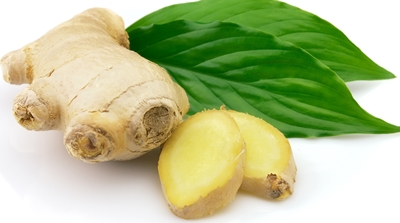 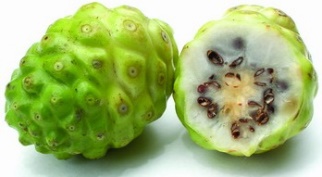 3.1.6 โรคพยาธิลำไส้	พยาธิเป็นสิ่งมีชีวิตที่มีขนาดเล็กที่เข้าไปอาศัยอยู่ในร่างกายของคน แย่งอาหารจากร่างกาย มักเป็นในเด็กมากกว่าผู้ใหญ่ สาเหตุเกิดจากกินไข่พยาธิเข้าไป หรือตัวอ่อนของพยาธิไชเข้าร่างกาย อาการที่พบโดยทั่วไปคือ รับประทานอาหารมากแต่ไม่อ้วน หิวบ่อย ปวดท้อง ท้องอืด พุงโร ก้นปอด และมักตรวจพบไข่พยาธิในอุจจาระ แพทย์แผนโบราณมักว่าเด็กเป็นซาง อย่างไรก็ตามอาการที่แสดงจะแตกต่างกันไปตามชนิดของพยาธิ พยาธิที่พบบ่อยคือพยาธิปากขอ พยาธิเส้นด้าย พยาธิตัวตืดและพยาธิไส้เดือน สำหรับพยาธิปากขอมักพบในภาคใต้และภาคอีสาน ส่วนพยาธิอื่นพบได้ทั่วไป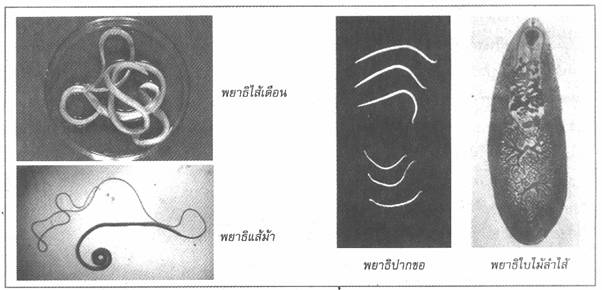 3.1.7 อาการปวดฟัน	อาการปวดฟัน เกิดจากสาเหตุเพราะฟันผุ เนื่องมาจากการแปรงฟันไม่สะอาด มีเศษอาหารติดค้างอยู่ตามซอกฟัน ทำให้แบคทีเรียที่อยู่ในช่องปากเจริญเติบโต แบคทีเรียเหล่านี้จะเปลี่ยนแป้งและน้ำตาลจากเศษอาหารที่ค้างอยู่ให้กลายเป็นกรด กรดจะทำลายฟันให้ผุกร่อนทีละน้อยผู้ป่วยจะมีอาการ ปวดฟันเมื่อทานอาหารที่มีรสจัด รับประทานอาหารเย็นจัด ของหวานหรือเมื่อมีเศษอาหารไปอุดฟัน ถ้าผุลึกถึงโพรงประสาทจะปวดมาก ทำให้เหงือกบวม หน้าบวมได้สมุนไพรที่แนะนำให้ใช้รักษาอาการปวดฟันจะทำให้เกิดอาการชาระงับปวดได้ชั่วคราวผู้ป่วย ควรไปพบทันตแพทย์เพื่ออุดฟันหรือถอนฟัน พืชสมุนไพรที่ใช้รักษาอาการปวดฟัน คือ แก้ว ข่อย และผักคราดหัวแหวน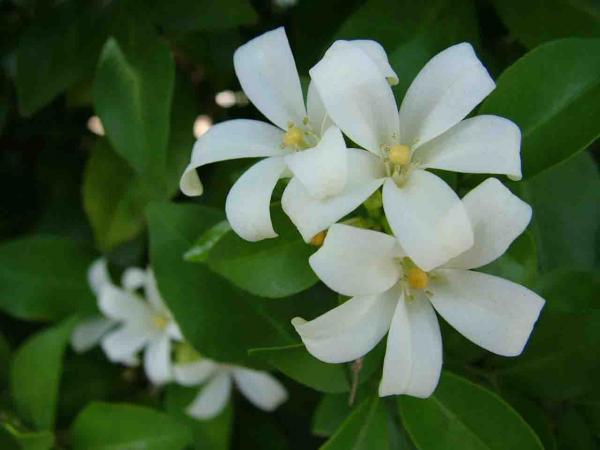 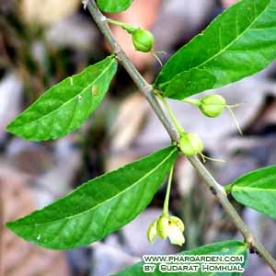 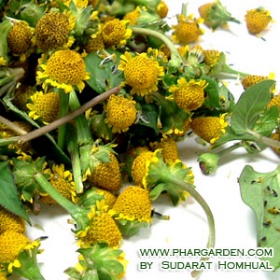 	3.1.8 อาการเบื่ออาหารยาสมุนไพรที่ช่วยเจริญอาหาร คือ บอระเพ็ด ขี้เหล็ก มะระขี้นก และสะเดา3.2 ยาสมุนไพรเพื่อรักษาโรค/อาการเจ็บป่วยระบบทางเดินหายใจ	3.2.1อาการไอ ระคายคอจากเสมหะ	อาการไอเจ็บคอ ระคายคอเกิดเนื่องจากหลายสาเหตุ สาเหตุสำคัญคือการติดเชื้อจากแบคทีเรีย ไวรัส หรือเป็นอาการเจ็บคอไอแห้ง ๆ หรือมีเสมหะเล็กน้อย อันเป็นอาการร่วมในโรคหวัดยา ที่ใช้รักษาอาการไอ เจ็บคอ และระคายคอจากเสมหะมีอาการออกฤทธิ์ที่แตกต่างกัน ตัวอย่างเช่น ยาแก้ไอที่ทำให้ลำคอชุ่มชื่น ลดอาการไอ ยาแก้ไอที่ลดอาการไอและขับเสมหะ ยาแก้ไอที่ช่วยลดอาการอักเสบและฆ่าเชื้อโรค เป็นต้น ในที่นี้ขอแนะนำ สมุนไพรที่ช่วยลด อาการไอ ขับเสมหะ และช่วยให้ลำคอชุ่มชื่น3.3 ยาสมุนไพรเพื่อรักษาโรค/อาการเจ็บป่วยระบบทางเดินปัสสาวะ	3.3.1 อาการขัดเบา	อาการขัดเบา หมายถึงอาการถ่ายปัสสาวะกระปริบกระปรอย (ออกทีละน้อยแต่บ่อยครั้ง) และปวดแสบหรือปวดขัดเวลาถ่าย ถ่ายปัสสาวะเกือบทุกชั่วโมง มีอาการคล้ายถ่ายไม่สุดตลอดเวลา บางคนอาจมีอาการปวดบริเวณท้องน้อย มีสาเหตุหลายประการ แต่สาเหตุที่พบบ่อยที่สุดคือ โรคกระเพาะปัสสาวะอักเสบ (Cystitis) การป้องกันไม่ให้เกิดโรคกระเพาะปัสสาวะอักเสบคือการดื่มน้ำให้พอเพียง ถ่ายปัสสาวะทุกครั้งที่ปวด อย่าอั้นปัสสาวะนาน ๆสมุนไพรที่แนะนำให้ใช้เป็นสมุนไพรที่มีฤทธิ์ช่วยขับปัสสาวะ การใช้สมุนไพรขับปัสสาวะควรระมัดระวังในการใช้กับผู้ป่วยโรคหัวใจ และสตรีมีครรภ์ เนื่องจากสมุนไพรที่มีฤทธิ์ขับปัสสาวะมักมีเกลือโพแทสเซียมสูง3.4 ยาสมุนไพรเพื่อรักษาโรคผิวหนัง	3.4.1 โรคกลากเกลื้อน	กลาก มีอาการวงแดง ขอบชัด รอบ ๆ มักมีตุ่มใสเล็ก ๆ เรียงเป็นวง รู้สึกคัน ทำให้เกาและตุ่มจะแตกกลายเป็นขุยขาว ๆ พบได้ตามศีรษะ ใบหน้า ลำตัว หลัง แขน ขา มือ เป็นต้น หากไม่ได้รักษา จะลามออกไปเรื่อย ๆ สาเหตุ เกิดจากเชื้อรา ติดต่อกันโดยการสัมผัสหรือใช้ของร่วมกับผู้ป่วย	เกลื้อน มีอาการเป็นวงด่างขาว หรือรอยแต้ม ๆ ขอบไม่นูนเวลาถูกแดดสีจะเข้มขึ้นพบบริเวณ หน้า ซอกคอ หลัง ลำตัว สาเหตุ เกิดจากเชื้อรา ติดต่อกันโดยการสัมผัสหรือใช้ของร่วมกับผู้ป่วย3.4.2 ชันนะตุ	ชันนะตุ มีอาการเป็นตุ่มหนองเล็ก ๆ หลาย ๆ ตุ่มพุพอง คันและมีน้ำเหลืองซึม พบบริเวณศีรษะ ลำตัว และแขน ขา คนโบราณมักเรียกตุ่มหนองที่เกิดบริเวณศีรษะของเด็กว่าชันนะตุ	3.4.3 แผลไฟไหม้ น้ำร้อนลวก	แผลไฟไหม้ น้ำร้อนลวก เกิดจากความร้อนจากไฟหรือน้ำร้อนสัมผัสถูกบริเวณผิวภายนอกของร่างกาย ทำให้เกิดอาการผิวหนังแดง แสบร้อน ถลอก ผิวหนังพอง3.4.4 ฝี แผลพุพอง	ฝีและแผลพุพอง มีสาเหตุจากเชื้อแบคทีเรีย ส่วนใหญ่คือพวก streptococcus และ staphylococcus อาการของฝีมักเป็นตุ่ม บวม และปวด ขึ้นมาใหม่ ๆ จะแข็ง ต่อมาจะนุ่มและลามใหญ่ขึ้นบางครั้งมีไข้ ส่วนอาการของแผลพุพองมีลักษณะเป็นตุ่มหนองเล็ก ๆ หลาย ๆ ตุ่ม พบที่ศีรษะ ลำตัว แขนและขา3.4.5 อาการแพ้อักเสบจากแมลงสัตว์กัดต่อย	อาการแพ้อักเสบจากแมลงสัตว์กัดต่อย หรือสัมผัสสิ่งที่ทำให้ผิวหนังเกิดอาการแพ้ เช่นยุงกัด แมลงกัด ถูกแมงกะพรุนไฟ เป็นต้น มีอาการเป็นผื่น มีตุ่มน้ำ หรือจุดแดงเล็ก ๆ รู้สึกคัน ถ้าเกาอาจมีน้ำเหลืองหรืออักเสบเป็นหนองได้ ชาวบ้านมักเรียกว่า น้ำเหลืองไม่ดี ควรป้องกันโดยหลีกเลี่ยงสิ่งที่ทำให้แพ้หรือแมลงเหล่านั้น	3.4.6 ลมพิษ	ลมพิษ พบได้บ่อยทุกเพศทุกวัย แต่พบในผู้หญิงมากกว่าผู้ชายและในคนหนุ่มสาวมากกว่าเด็ก อาการจะเกิดขึ้นทันทีหลังจากสัมผัส สูดดม กิน หรือฉีดสิ่งที่แพ้ (ฝุ่น พิษของบุ้ง อาหารทะเล) ลักษณะเป็นวงแดง ขนาดและรูปร่างต่าง ๆ กัน เช่นวงกลม วงรี วงหยัก ขึ้นตามผิวหนัง เนื้อภายในวงจะนูนและสีซีดกว่าขอบเล็กน้อย รู้สึกคันหากเกาก็จะทำให้ผื่นแดงลามขึ้นมาอีกบางคนอาจมีอาการ ไข้ หนังตาบวม หายใจไม่สะดวกร่วมด้วย มักเป็นอยู่ 3 - 4 ชั่วโมง และหายไปเอง อาจเกิดได้ใหม่เมื่อสัมผัสกับสิ่งที่แพ้อีก ดังนั้นผู้ป่วยควรสังเกตและสืบค้นถึงสาเหตุหรือสิ่งที่ทำให้ตนเองเกิดอาการแพ้ เป็นลมพิษ และพยายามหลีกเลี่ยงสาเหตุเหล่านั้น	3.4.7 เริม งูสวัด	เริม มีสาเหตุจากเชื้อไวรัส (Herpes simplex) พบได้ทุกเพศทุกวัย เป็นโรคที่หายเองได้ ไม่มีอันตรายมาก และมีโรคแทรกบ้างแต่น้อย ผู้ที่เป็นมักเป็นซ้ำในที่เดิมบ่อย ๆ และมักเกิดอาการภายหลังไข้ ถูกแดดจัด อาหารไม่ย่อย ร่างกายอ่อนเพลีย อารมณ์เครียดระหว่างมีประจำเดือนหรือตั้งครรภ์ อาการของโรคคือเป็นตุ่มน้ำใสขนาด 2 - 3 มม. อยู่กันเป็นกลุ่ม โดยรอบจะเป็นผื่นแดง ต่อมาตุ่มน้ำใสจะกลายเป็นสีเหลืองขุ่นและแห้งเป็นสะเก็ดและหายไปเองใน 1 - 2 สัปดาห์ (เร็วที่สุด 3 วัน) มักเกิดที่ริมฝีปาก แก้ม จมูก หู ตา ก้น และอวัยวะสืบพันธุ์ ต่อมน้ำเหลืองบริเวณใกล้เคียงอาจโตและเจ็บด้วย	งูสวัด มีสาเหตุจากเชื้อไวรัส (Herpes zoster) มักเป็นในผู้ใหญ่ พบในผู้ชายมากกว่าผู้หญิง อาการจะรุนแรงขึ้นและระยะเป็นนานขึ้นตามอายุ คนที่เป็นแล้วมักจะไม่เป็นซ้ำ อาการของโรคคือเริ่มแรกจะรู้สึกไม่ค่อยสบาย อาจมีไข้ขึ้น ปวดตามผิวกาย โดยเฉพาะตามแนว เส้นประสาทที่จะเกิดเป็นงูสวัด บางคนอาจปวดมากหรือปวดแสบปวดร้อนคล้ายถูกไฟไหม้ มักพบเพียงซีกหนึ่งซีกใดของทรวงอก หน้าหรือแขนขา พอ 3 - 4 วันต่อมา จะมีเม็ดผื่นแดง ๆ ขึ้นตรงบริเวณที่ปวด แล้ว กลายเป็นตุ่มใส ๆ 2 - 3 วัน ต่อมาจะเป็นตุ่มสีเหลืองขุ่นตุ่มเหล่านี้ มักเรียงเป็นแนวยาวตามเส้นประสาท ต่อมาจะแตกและค่อย ๆ ยุบไปจนแห้งเป็นสะเก็ด ต่อมน้ำเหลืองที่รักแร้และคอมักโตและเจ็บด้วยโรคนี้จะหายไปเองใน 2 - 3 สัปดาห์คนอายุมากอาจเป็น 4 - 5 สัปดาห์และอาจมีการอักเสบ ซ้ำจากเชื้อแบคทีเรีย ทำให้อาการรุนแรงขึ้นและหายช้า3.5 ยาสมุนไพรเพื่อรักษาโรค และอาการเจ็บป่วยอื่น ๆ	3.5.1 อาการเคล็ด ขัดยอก	อาการเคล็ด ขัดยอก เกิดจากกล้ามเนื้อบริเวณรอบข้อ และเอ็นมีการฟกช้ำหรือฉีกขาด เนื่องจากหกล้มหรือถูกบิดเบือนหรือกระแทกโดยแรง ทำให้เกิดอาการปวด บวม แดง ร้อน รอบ ๆ ข้อ หรือเคล็ดยอกบริเวณกล้ามเนื้อ มักพบบริเวณข้อเท้า ข้อเข่า ข้อไหล่ ข้อมือ มักมีอาการบวมเป็นสัปดาห์หรือเป็นเดือน	3.5.2 อาการนอนไม่หลับ	3.5.3 ไข้	อาการไข้ เกิดเนื่องจากหลายสาเหตุ ส่วนใหญ่มักเกิดจากการติดเชื้อทำให้เกิดการอักเสบและมีไข้ หรือเป็นเพราะร่างกายได้รับความร้อนมากเกินไป ยังผลให้อุณหภูมิของร่างกายสูงขึ้นกว่าอุณหภูมิปกติ	3.5.4 เหา	ผู้ที่มีเหาเกิดจากได้รับตัวเหาหรือไข่เหาจากการคลุกคลี หรือใช้เสื้อผ้า เครื่องใช้ของตนที่เป็น มีอาการคันศีรษะเป็นมากตอนกลางคืนบางคนถึงกับนอนไม่หลับและพักผ่อนไม่เพียงพอถ้าเกามาก ๆ จะทำให้หนังศรีษะถลอกเป็นแผลได้4. บทวิเคราะห์4.1 การวิเคราะห์ความต้องการของตลาดปัจจุบันสิ่งอุปโภค บริโภค เป็นสิ่งจำเป็นในการดำรงชีวิตของมนุษย์ เพื่อสนองความต้องการของผู้บริโภค ในการผลิตจะต้องคำนึงถึง ตลาด เพราะว่าการผลิตจะต้องเป็นไปตามความต้องการของตลาด ถ้ามีตลาดเพียงพอการผลิตย่อมดำเนินการผลิตได้ ในทางตรงกันข้ามถ้าการผลิตไม่มีตลาดจำหน่าย การผลิตนั้นย่อมไม่มีประโยชน์ ฉนั้นการตลาดจึงเป็นปัจจัยที่กำหนดการผลิตต่าง ๆ ผู้ผลิตจึงควรมีความรู้เรื่องตลาดเป็นสำคัญตลาด (Market) คือกลุ่มของผู้ซื้อและผู้ขาย ทำการซื้อขาย ซึ่งกันและกัน หรือตลาดคือบริเวณที่อุปสงค์และอุปทานที่คล้ายคลึงกันมาพบกันการตลาด (Marketing) คือ ระบบของการดำเนินธุรกิจทั้งหมดที่กำหนดขึ้นเพื่อวางแผน การตรึงราคา การส่งเสริมและการจำหน่ายของผลิตภัณฑ์ และบริการที่ใช้บำบัดความต้องการให้แก่ลูกค้าในปัจจุบันและในอนาคต การตลาดเป็นกิจกรรมหนึ่งที่จะนำสินค้า ผลิตภัณฑ์และบริการจากผู้ผลิตสู่ผู้บริโภค	4.1.1ความสัมพันธ์ของการผลิตพืชสมุนไพรกับการตลาด	การผลิตพืชสมุนไพร ในลักษณะต่าง ๆ ก็เพื่อต้องการผลตอบแทน คือผลผลิตและผลกำไร เมื่อเป็นเช่นนี้ การผลิตพืชสมุนไพร ต้องคำนึงถึงการตลาด ต้องมีความรู้เรื่องราว การเคลื่อนไหวของความต้องการของตลาด เพื่อที่จะสามารถผลิตพืชสมุนไพร ให้ได้ตรงกับความต้องการของตลาดการผลิตพืชสมุนไพร ควรคำนึงถึงสิ่งต่อไปนี้การผลิตพืชสมุนไพรจะต้องตรงกับความต้องการของตลาดเป็นพืชที่เจริญเติบโตได้ดีในสภาพภูมิอากาศของท้องถิ่นและเป็นพันธุ์พืชสมุนไพรที่ให้ผลผลิตสูงเป็นพืชที่มีความต้านทานต่อโรคและแมลงได้ดีประชาชนในท้องถิ่นนิยมและมีแนวโน้มความต้องการสูงขึ้นต้นทุนการผลิตต่ำเมื่อเปรียบเทียบกับการนำพืชสมุนไพรชนิดเดียวกันจากแหล่งอื่นมาจำหน่ายเป็นพืชสมุนไพรที่ปลูกกันน้อยรายเพื่อป้องกันราคาพืชสมุนไพรตกต่ำเนื่องจากสินค้า ล้นตลาดควรเป็นพืชสมุนไพรที่เก็บรักษาหรือแปรรูปผลผลิตได้ดีและมีคุณภาพธุรกิจการตลาดการผลิตพืชสมุนไพรเพื่อการจำหน่ายนั้น ตลาดนับว่าเป็นปัจจัยที่สำคัญ โดยทั่ว ๆ ไปตลาดมี 2 ลักษณะ คือตลาดขายส่ง เป็นแหล่งตลาดที่รวบรวมผลผลิตจากผู้ผลิต แล้วนำไปจำหน่ายให้แก่พ่อค้าขายปลีก ซึ่งเป็นตัวแทนจำหน่ายไปสู่ผู้บริโภค เช่นตลาดกลาง ตลาดขายส่ง แหล่งผลิต เป็นต้นตลาดขายปลีก เป็นแหล่งตลาดที่ผู้ผลิตทำการจำหน่ายสู่ผู้บริโภค ซึ่งเกิดขึ้นในสถานที่ต่าง ๆ เช่น ผู้ผลิตนำไปจำหน่ายเอง พ่อค้าขายปลีกจัดจำหน่าย เป็นต้นการผลิตพืชสมุนไพร จึงมีความสัมพันธ์กับธุรกิจการตลาดทั้ง 2 ลักษณะ ซึ่งขึ้นอยู่กับการดำเนินการที่เหมาะสมการสำรวจความต้องการของตลาด	การผลิตพืชสมุนไพรเพื่อจำหน่าย ไม่ว่าการผลิตจะเป็นลักษณะใด เมื่อไร ผ็ผลิตจะต้องคำนึงถึงสภาวะของตลาด การสำรวจตลาดพืชสมุนไพรเป็นแนวทางหนึ่งที่จะช่วยให้การตัดสินใจผลิตพืชสมุน ไพรให้เป็นไปตามความต้องการของตลาดอย่างแท้จริง และสามารถนำข้อมูลการสำรวจนั้น มาทำการวิเคราะห์ความเป็นไปได้แล้ววางแผนการผลิตให้ถูกต้อง การสำรวจข้อมูลภาวะการตลาดควรพิจารณาถึงสิ่งต่อไปนี้การคาดคะเนว่าราคาสินค้าจะขึ้นหรือลง ในอัตราเฉลี่ยอย่างไรและมีแนวโน้มจะสูงขึ้นหรือลดลง รวมถึงปริมาณสินค้าเกษตรที่มีอยู่และจะเป็นไปในอนาคตด้วย ทั้งนี้ก็เพื่อที่จะเป็นแนวทางในการเสี่ยงและการลงทุนในการผลิตการจำหน่ายว่ามีการผันแปรมากน้อยแค่ไหน และนอกจากนั้นควรจะศึกษาการผันแปรของดินฟ้าอากาศ โรคระบาดหรือภัยธรรมชาติ โดยให้ความสนใจในการคอยรับฟังข่าวจากสื่อต่าง ๆ เช่น วิทยุ โทรทัศน์ หรือหนังสือพิมพ์วิธีการสำรวจความต้องการของตลาด มีดังนี้การกำหนดเรื่องหรือหัวข้อที่จะทำการสำรวจกำหนดวิธีการสำรวจ เช่น ใช้แบบสอบถาม แบบสัมภาษณ์ หรือแบบสังเกต ควรจะใช้วิธีที่เหมาะสมกับเรื่องหรือหัวข้อที่จะทำการสำรวจกำหนดวัน เวลา ที่จะสำรวจ เพื่อที่จะได้ทันกับวัน เวลาที่จะทำการผลิตการรวบรวมข้อมูลจากการสำรวจ หลังจากที่ทำการสำรวจข้อมูลความต้องการของตลาดแล้ว ต้องมีการรวบรวมข้อมูล ต้องนำมาวิเคราะห์ความเป็นไปได้ของข้อมูลและความสามารถในการผลิตให้เหมาะสมกับ วัน เวลา ฤดูกาลที่จะผลิต ตลอดจนปริมาณ คุณภาพ และวิธีการจำหน่ายการวิเคราะห์ข้อมูลตามความต้องการของตลาดความสำคัญของการวิเคราะห์ข้อมูลความต้องการของตลาด	4.1.2 การวิเคราะห์ข้อมูลความต้องการของตลาด	เป็นการศึกษาถึงสภาพความต้องการของตลาดกับผลิตผลของพืชแต่ละชนิด ซึ่งเกษตรกรมีความจำเป็นที่จะต้องทำการศึกษาถึงความต้องการดังกล่าวของตลาดเพื่อที่จะได้ดำเนินการปลูกพืชชนิดนั้น ๆ ให้ตรงกับความต้องการของตลาดทำให้สามารถจำหน่าย ผลิตผลได้ดีมีกำไร นอกจากนั้นควรทำการศึกษาค้นคว้าหาข้อมูลเกี่ยวกับพฤติกรรมความเคลื่อนไหวของราคา หรือความต้องการของตลาดพืชสมุนไพรในท้องถิ่นที่ผ่านมาหรือเคยเกิดขึ้นมาแล้วในอดีต เนื่องจากราคาหรือความต้องการของตลาดที่จะเกิดขึ้นในอนาคตเราไม่สามารถทราบได้อย่างแน่นอน ดังนั้นจึงเป็นความจำเป็นที่จะต้องศึกษาพฤติกรรมความเคลื่อนไหวของราคาดังกล่าวเพื่อที่จะนำข้อมูลที่ได้มาทำการวิเคราะห์และคาดคะเนถึงสถานการณ์การผลิตและการตลาดที่จะเกิดขึ้นในอนาคตว่าผลตอบแทนจะคุ้มกับการลงทุนหรือไม่อย่างไร และสามารถคาดคะเนถึงราคาที่จะเกิดขึ้นในปัจจุบันและอนาคตได้อย่างมีเหตุผล ตลอดจนศึกษาถึงสาเหตุของการขึ้นลงของราคาผลิตผลทางการเกษตร ความต้องการของตลาดมากในช่วงใด ซึ่งจะมีประโยชน์ในการเลือกและปรับหรือวางแผนดำเนินการใด ๆ ในการปลูกพืชสมุนไพรแต่ละชนิดในท้องถิ่นของตนได้อย่างเหมาะสมกับระยะเวลา สภาพภูมิอากาศและสอดคล้องกับความต้องการของตลาด เพื่อจะก่อให้เกิดประโยชน์สูงสุดประโยชน์ของการวิเคราะห์ข้อมูลความต้องการของตลาด 1. ทำให้ทราบพฤติกรรมความเคลื่อนไหวของราคาที่ผ่านมาหรือเคยเกิดขึ้นมาแล้วในอดีต ว่ามีการเคลื่อนไหวในลักษณะใด เช่น เป็นการเคลื่อนไหวแบบแนวโน้ม (Trend) เคลื่อนไหวตามฤดูกาล (Seasonal) หรือเคลื่อนไหวเป็นวงจร (Cycle) 
2. ทำให้สามารถวิเคราะห์ถึงสาเหตุที่ทำให้เกิดการเคลื่อนไหวของราคาดังกล่าว 
3. ทำให้ทราบสัดส่วนของปัจจัยต่าง ๆ ที่ส่งผลกระทบต่อราคา 
4. ทำให้สามารถที่จะคาดคะเนราคาที่จะเกิดขึ้นในอนาคต 
5. ทำให้สามารถวางแผนทั้งด้านการผลิตและการตลาดผลผลิตเกษตรได้อย่างเหมาะสม	เมื่อได้ข้อมูลต่าง ๆ จากการสำรวจความต้องการของตลาด การวิเคราะห์ข้อมูลควรพิจารณาถึงสิ่งต่อไปนี้ความต้องการของตลาด จากข้อมูลที่สำรวจว่าตลาดต้องการอย่างไร จำนวนและปริมาณเท่าใด ลักษณะการผลิตแบบไหน เป็นต้นเวลาในการผลิต ควรให้เป็นไปตามระยะเวลาที่ตลาดต้องการและเหมาะสมกับชนิดของพืชงบประมาณ ต้องมีการเตรียมงบประมาณให้เหมาะสมกับการที่จะดำเนินการผลิตเมื่อวิเคราะห์ข้อมูลตามความต้องการของตลาดแล้ว ควรทำการประเมินความเป็นไปได้ในการผลิตพืชสมุนไพร แล้วจึงตัดสินใจเลือกผลิตพืชสมุนไพรตามความเหมาะสมต่อไป4.2 แนวโน้มการเจริญเติบโตและการพัฒนาของสมุนไพรไทยทิศทางในการพัฒนาสมุนไพร แบ่งได้เป็น 3 แนวทางหลัก ดังนี้	4.2.1.การพัฒนาสมุนไพรเพื่อการส่งออก สามารถทำได้หลายรูปแบบ ดังเช่นที่หลายประเทศในเอเชีย เช่น จีน หรือ อินเดีย ทำกัน โดยแต่ละรูปแบบจะมีมูลค่าทางการตลาดแตกต่างกันขึ้นกับมาตรฐานการควบคุมคุณภาพ และการแปรรูปเป็นผลิตภัณฑ์ สมุนไพรสามารถส่งออกได้ในรูปของ		4.2.1.1 วัตถุดิบ		ซึ่งส่งออกได้ง่าย เพราะกฎหมายของต่างประเทศที่ควบคุมไม่เข้มงวด แต่มีข้อเสียตรงที่ขายได้ราคาน้อยกว่า อาจส่งออกในรูป	ผงสมุนไพร(Crude drug) เช่น ขมิ้นชัน ฟ้าทะลายโจร ส้มแขก ขิง ลูกสำรอง หรือ	สารสกัดหยาบ (Crude extract) เช่น มะตูม กระเจี๊ยบ รากปลาไหลเผือก กระเทียม ส้มแขก		2.2.1.2 ผลิตภัณฑ์สมุนไพรแปรรูป 	ผลิตภัณฑ์สมุนไพรแปรรูป เช่น เครื่องสำอาง ผลิตภัณฑ์เสริมอาหาร(Dietary supplement) ซึ่งสามารถทำได้หลายรูปแบบ เช่นเป็นผลิตภัณฑ์จากผงสมุนไพรหรือสารสกัดสมุนไพรบรรจุแคปซูลหรืออัดเป็นเม็ด และผ่านการควบคุมคุณภาพของผลิตภัณฑ์แต่ละครั้งของการผลิต หากเป็นสมุนไพรไทยที่ไม่เป็นที่รู้จักในต่างประเทศก็จะต้องมีการวิจัยและพัฒนาสมุนไพรนั้นอย่างครบวงจร ได้แก่การศึกษาทางเภสัชวิทยา พิษวิทยา ไปจนถึงการวิจัยทางคลินิก เพื่อเป็นหลักฐานทางวิทยาศาสตร์ประกอบการอ้าง Health claim ของผลิตภัณฑ์นั้นด้วย	4.2.2 การพัฒนายาสมุนไพร ในปี พ.ศ. 2549มีการจัดทำ บัญชียาจากสมุนไพร พ.ศ.2549 ยาจากสมุนไพรที่ได้รับคัดเลือกให้บรรจุ เป็นยาที่ใช้แก้ปัญหาสาธารณสุขของประเทศเป็นลำดับแรก โดยแบ่งเป็นกลุ่มดังนี้กลุ่มที่1. บัญชียาจาก สมุนไพร ที่มีการใช้ตามองค์ความรู้แบบดั้งเดิม1.1 ยารักษากลุ่มอาการทางระบบไหลเวียนโลหิต(แก้ลม)(1) ยาหอมเทพจิตร ยาผง ยาเม็ด(2) ยาหอมนวโกฐ ยาผง ยาเม็ด1.2 ยารักษากลุ่มอาการทางระบบทางเดินอาหาร(1) ยาถ่ายดีเกลือฝรั่ง ยาเม็ด(2) ยาธาตุบรรจบ ยาผง ยาเม็ดลูกกลอน(3) ยาประสะกานพลู ยาผง(4) ยาเหลืองปิดสมุทร ยาเม็ด1.3 ยารักษากลุ่มอาการทางสูติศาสตร์-นรีเวชวิทยา(1) ยาประสะไพล ยาผง1.4 ยาแก้ไข้(1) ยาแก้ไข้ห้าราก ยาผง ยาเม็ด(2) ยาเขียวหอม ยาผง(3) ยาจันทน์ลีลา ยาแคปซูล ยาผง และยาเม็ด1.5 ยาแก้ไอและขับเสมหะ(1) ยาประสะมะแว้ง ยาเม็ดกลุ่มที่2. บัญชียาพัฒนา จากสมุนไพร2.1 ยารักษากลุ่มอาการของระบบทางเดินอาหาร(1) ขมิ้นชัน ยาแคปซูล(2) ขิง ยาแคปซูล ยาผง(3) ชุมเห็ดเทศ ยาผง(4) ฟ้าทะลายโจร ยาแคปซูล ยาเม็ด และยาเม็ดลูกกลอน2.2 ยารักษากลุ่มอาการของระบบทางเดินหายใจ(1) ฟ้าทะลายโจร ยาแคปซูล ยาเม็ด และยาเม็ดลูกกลอน2.3 ยารักษากลุ่มอาการของระบบผิวหนัง(1) บัวบก ยาครีม(2) พญายอ ยาครีม ยาโลชั่น สารละลาย (solution) สำหรับป้ายปาก2.4 ยาใช้ภายนอกสำหรับบรรเทาอาการปวดและอักเสบ(1) พริก ยาเจล(2) ไพล ยาครีม	4.2.3 การพัฒนาสมุนไพรเพื่อการแพทย์แผนไทยซึ่งมักอยู่ในรูปของตำรับยาที่ประกอบด้วยสมุนไพรหลายชนิดและมีการใช้สืบต่อกันมานานแล้ว เนื่องจากในปัจจุบัน ต่างประเทศได้ให้ความสนใจและยอมรับผลิตภัณฑ์สมุนไพรที่เป็นตำรับมากขึ้น เช่น Chinese traditional medicine, Ayurvedic medicine จากอินเดีย หรือ Kampo medicine ของญี่ปุ่น เป็นต้นน้ำมันตะไคร้หอมใช้ในอุตสาหกรรมผลิตสบู่ แชมพู น้ำหอมหรือใช้ทำสารไล่แมลงน้ำมันไพลใช้ในผลิตภัณฑ์ครีมทาภายนอก ลดอาการอักเสบจากการฟกช้ำน้ำมันกระวานใช้แต่งกลิ่นเหล้า เครื่องดื่มต่าง ๆ รวมทั้งใช้ในอุตสาหกรรมน้ำหอมน้ำมันพลูใช้ในอุตสาหกรรมเครื่องสำอางหรือใช้เป็นเจลทาภายนอกแก้คันแก้ไข้บอระเพ็ดฟ้าทะลายโจรแก้ท้องอืด ท้องเฟ้อกะเพราไพลขิงระงับประสาทขี้เหล็กไมยราพลดไขมันในเส้นเลือดคำฝอยกระเจี๊ยบแดงกระเทียมรักษาแผลในปากบัวบกหว้าโทงเทงระงับกลิ่นปากฝรั่งกานพลูแก้แพ้ผักบุ้งทะเลตำลึงเท้ายายม่อมเสลดพังพอนรักษาแผลน้ำร้อนลวกบัวบกยาสูบว่านหางจระเข้แก้งูสวัดตำลึงพุดตาลว่านมหากาฬเสลดพังพอนดูดจับไขมันจากเส้นเลือด ลดน้ำหนักบุกเปลี่ยนไขมันเป็นพลังงาน ลดน้ำหนักส้มแขกเครื่องดื่มบำรุงสุขภาพหญ้าหนวดแมวคำฝอย หญ้าหวานตารางแสดงตัวอย่างการจำแนกพืชสมุนไพรตามลักษณะของลำต้นตารางแสดงตัวอย่างการจำแนกพืชสมุนไพรตามลักษณะของลำต้นตารางแสดงตัวอย่างการจำแนกพืชสมุนไพรตามลักษณะของลำต้นตารางแสดงตัวอย่างการจำแนกพืชสมุนไพรตามลักษณะของลำต้นไม้ยืนต้นไม้พุ่มไม้ล้มลุกไม้เลื้อยหรือไม้เถาขี้เหล็กหญ้าหนวดแมวฟ้าทะลายโจรดีปลีสะเดาชลู่ขมิ้นมะแว้งเครือส้มแขกทองพันชั่งไพลหางไหลแดงการบูนชุมเห็ดเทศขิงบอระเพ็ดกานพลูมะแว้งต้นเปราะหอมบัวบกกานพลูมะแว้งต้นเปราะหอมบัวบกจันทน์เทศกระเจี๊ยบแดงแมงลักพลูฝางเจตมูลเพลิงเร่วอัญชันฝรั่งพิมเสนต้นลำโพงกวาวเครือเพการะย่อมว่านน้ำข้าวเย็นเหนือข้าวเย็นใต้มะคำดีควายส้มป่อยโสมไทยโคคลานมะขามแขกพญายอหญ้าปักกิ่งเถาวัลย์เปรียงสมอภิเภกเสลดพังพอนตัวผู้หญ้าหวานบอระเพ็ดพุงช้างอบเชยหนุมานประสานกายว่านหางจระเข้รางจืดพุงทะลายกระวานหนอนตายหยากสำโรงเนระพูสีไทยสะค้านเพชรสังฆาตความหมายของคำที่ควรทราบเพื่อการใช้สมุนไพรได้ถูกต้องความหมายของคำที่ควรทราบเพื่อการใช้สมุนไพรได้ถูกต้องคำที่ควรทราบความหมายใบเพสลาดใบไม้ที่จวนแก่ทั้งห้าส่วนของ ราก ต้น ผล ใบ ดอกเหล้าเหล้าโรง (28 ดีกรี)แอลกอฮอล์แอลกอฮอล์ชนิดสีขาว สำหรับผสมยาห้ามใช้แอลกอฮอล์ชนิดจุดไฟน้ำปูนใส
ต้มเอาน้ำดื่มน้ำยาที่ทำขึ้นโดยการนำปูนที่รับประทานกับหมากมาละลายน้ำสะอาด ตั้งทิ้งไว้แล้วรินน้ำใสมาใช้
ใส่น้ำเดือดหรือน้ำร้อนจัดลงบนสมุนไพรที่อยู่ในภาชนะปิดฝาทิ้งไว้สักครู่จึงใช้ดื่ม1 กำมือมีปริมาณเท่ากับ สี่หยิบมือ หรือหมายความถึงปริมาณของสมุนไพรที่ได้จากการใช้มือเพียงข้างเดียวกำโดยให้ปลายนิ้วจรดอุ้งมือโหย่ง ๆ1 กอบมือมีปริมาณเท่า สองฝ่ามือ หรือหมายความถึงปริมาณของสมุนไพร ที่ได้จาก การใช้มือสองข้างกอบเข้าหากันให้ส่วนของปลายนิ้วแตะกัน1 ถ้วยแก้วมีปริมาตรเท่ากับ 250 มิลลิลิตร1 ถ้วยชามีปริมาตรเท่ากับ 75 มิลลิลิตร1 ช้อนโต๊ะมีปริมาตรเท่ากับ 15 มิลลิลิตร1 ช้อนคาวมีปริมาตรเท่ากับ 8 มิลลิลิตร1 ช้อนชามีปริมาตรเท่ากับ 5 มิลลิลิตรตารางแสดงพืชสมุนไพรที่ใช้รักษากลุ่มโรคและอาการเจ็บป่วยตารางแสดงพืชสมุนไพรที่ใช้รักษากลุ่มโรคและอาการเจ็บป่วยตารางแสดงพืชสมุนไพรที่ใช้รักษากลุ่มโรคและอาการเจ็บป่วยกลุ่มโรคอาการเจ็บป่วยรายการสมุนไพร1. ระบบทางเดินอาหาร1.โรคกระเพาะอาหารขมิ้นชัน กล้วยน้ำว้า1. ระบบทางเดินอาหาร2. อาการท้องอืดท้องเฟ้อ แน่นจุกเสียดขมิ้น ขิง กานพลู กระเทียม กะเพรา ตะไคร้ พริกไทย ดีปลี ข่า กระชาย แห้วหมู กระวาน เร่ว มะนาว กระทือ1. ระบบทางเดินอาหาร3. อาการท้องผูกชุมเห็ดเทศ มะขาม มะขามแขก แมงลัก ขี้เหล็ก คูน1. ระบบทางเดินอาหาร4. อาการท้องเสียฝรั่ง ฟ้าทะลายโจร กล้วยน้ำว้า ทับทิม มังคุด สีเสียดเหนือ1. ระบบทางเดินอาหาร5. อาการคลื่นไส้ อาเจียนขิง ยอ1. ระบบทางเดินอาหาร6. โรคพยาธิลำไส้มะเกลือ เล็บมือนาง มะหาด ฟักทอง1. ระบบทางเดินอาหาร7. อาการปวดฟันแก้ว ข่อย ผักคราดหัวแหวน1. ระบบทางเดินอาหาร8. อาการเบื่ออาหารบอระเพ็ด ขี้เหล็ก มะระขี้นก สะเดา2. ระบบทางเดินหายใจ1. อาการไอและระคาย คอ จากเสมหะขิง ดีปลี เพกา มะขามป้อม มะขาม มะนาว มะแว้งเครือ มะแว้งต้น3. ระบบทางเดินปัสสาวะ1. อาการขัดเบากระเจี๊ยบแดง ขลู่ ตะไคร้ สับปะรด หญ้าคา อ้อยแดง4. โรคผิวหนัง1. อาการกลากเกลื้อนกระเทียม ข่า ชุมเห็ดเทศ ทองพันชั่ง พลู4. โรคผิวหนัง2. ชันนะตุประคำดีควาย4. โรคผิวหนัง3. แผลไฟไหม้น้ำร้อน ลวกบัวบก น้ำมันมะพร้าว ว่านหางจระเข้ น้ำแข็ง4. โรคผิวหนัง4. ฝี แผลพุพองขมิ้น ชุมเห็ดเทศ เทียนบ้าน ว่านหางจระเข้ ว่านมหากาฬ ฟ้าทะลายโจร4. โรคผิวหนัง5. อาการแพ้ อักเสบ จากแมลงสัตว์กัด ต่อยขมิ้นชัน ตำลึง ผักบุ้งทะเล พญายอ เสลดพังพอน4. โรคผิวหนัง6. อาการลมพิษพลู4. โรคผิวหนัง7. อาการงูสวัด เริมพญายอ5. กลุ่มโรค และอาการ เจ็บป่วย อื่น ๆ1. อาการเคล็ด ขัด ยอกไพล5. กลุ่มโรค และอาการ เจ็บป่วย อื่น ๆ2. อาการนอนไม่หลับขี้เหล็ก5. กลุ่มโรค และอาการ เจ็บป่วย อื่น ๆ3. อาการไข้ฟ้าทะลายโจร บอระเพ็ด5. กลุ่มโรค และอาการ เจ็บป่วย อื่น ๆ4. โรคหิดเหาน้อยหน่าพืชสมุนไพรที่ใช้รักษาอาการท้องอืด ท้องเฟ้อ 
และแน่นจุกเสียดพืชสมุนไพรที่ใช้รักษาอาการท้องอืด ท้องเฟ้อ 
และแน่นจุกเสียด1. ขมิ้นชัน9. ข่า2. ขิง10. กระชาย3. กานพลู11. แห้วหมู4. กระเทียม12. กระวานไทย5. กะเพรา13. เร่ว (เร่วใหญ่)6. ตะไคร้14. มะนาว7. พริกไทยดำ15. กระทือ8. ดีปลีพืชสมุนไพรที่ใช้รักษาโรคกระเพาะอาหารพืชสมุนไพรที่ใช้รักษาโรคกระเพาะอาหาร1. ฟ้าทะลายโจร4. ทับทิม2. ฝรั่ง5. มังคุด3. กล้วยน้ำว้า6. สีเสียดเหนือพืชสมุนไพรที่ใช้รักษาโรคอาการท้องผูกพืชสมุนไพรที่ใช้รักษาโรคอาการท้องผูกชุมเห็ดเทศ4. แมงลัก2. มะขาม5. คูน3. มะขามแขก6. ขี้เหล็กตารางแสดง อาการที่แสดงออกของผู้ป่วยโดยจำแนกตามชนิดของพยาธิตารางแสดง อาการที่แสดงออกของผู้ป่วยโดยจำแนกตามชนิดของพยาธิชนิดของโรคพยาธิลำไส้อาการที่แสดง1. โรคพยาธิปากขอ (Hook Worm)เมื่อมีพยาธิไชเท้า จะคันบริเวณง่ามเท้า และจะมีอาการจุกเสียด แน่นที่ยอดอก ปวดท้องหรือท้องเดิน ถ้ามีพยาธิจำนวนมาก จะมีอาการซีดมึนงง หน้ามืดอ่อนเพลีย เบื่ออาหาร น้ำหนักลด2. โรคพยาธิไส้เดือน (Ascariasis)พุงโร ก้นปอด กินอาหารมาก แต่ผอมเป็นลมพิษ บ่อย ๆ ปวดท้องและอาเจียนหลังรับประทานอาหาร ถ้าเป็นมากจะมีอาการปวดท้อง อาเจียนอย่างรุนแรง ท้องผูก คลำก้อนแข็งได้ที่บริเวณหน้าท้อง3. โรคพยาธิเส้นด้าย (Enterobiasis)คันตามก้น โดยเฉพาะเวลากลางคืน ทำให้นอนไม่หลับ อาจมีอาการปวดท้อง คลื่นไส้เล็กน้อยบางครั้งพบตัวพยาธิที่ก้น4. โรคพยาธิตัวตืด (Tape worm หรือ Taeniasis ) ที่พบบ่อยคือพยาธิตืดวัว และ พยาธิตืดหมูมีปล้องของตัวพยาธิหลุดออกมากับอุจจาระเป็นครั้งคราว (คล้ายเส้นบะหมี่หรือก๋วยเตี๋ยว) บางคนมีอาการหิวบ่อย กินจุแต่ผอม อ่อนเพลีย น้ำหนักลด อาจมีอาการปวดท้อง ท้องอืด คลื่นไส้อาเจียน หรือถ่ายอุจจาระบ่อยพืชสมุนไพรที่ใช้รักษาโรคพยาธิลำไส้พืชสมุนไพรที่ใช้รักษาโรคพยาธิลำไส้มะเกลือ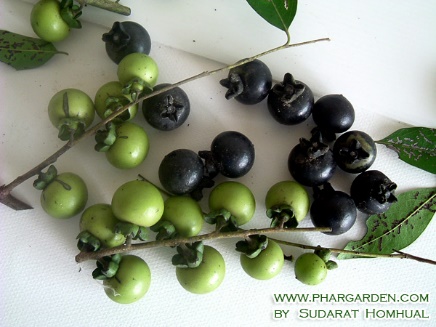  3. มะหาด 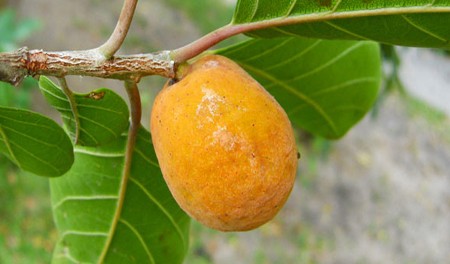 2. เล็บมือนาง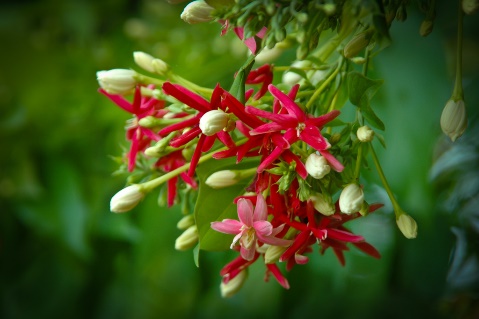 4. ฟักทอง 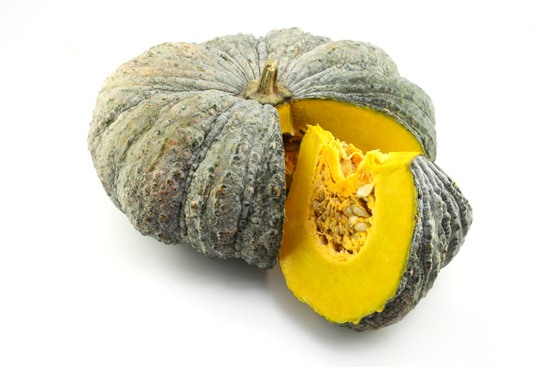 พืชสมุนไพรที่ใช้รักษาโรคเบื่ออาหารพืชสมุนไพรที่ใช้รักษาโรคเบื่ออาหาร1. บอระเพ็ด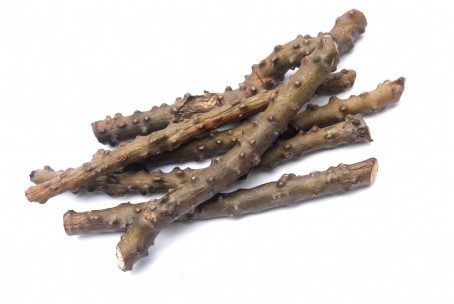 3. มะระขี้นก   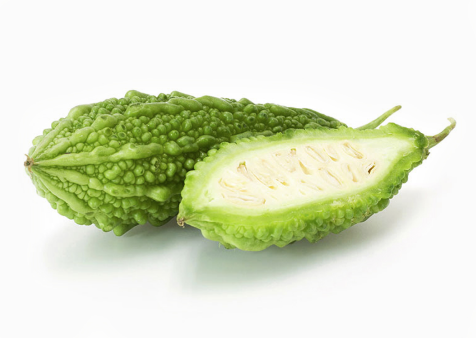 ขี้เหล็ก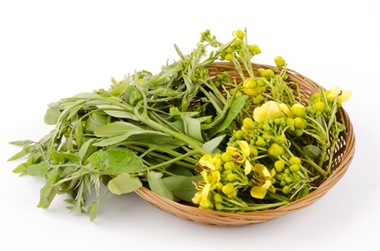 4. สะเดา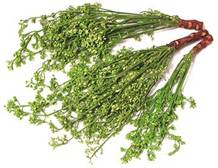 พืชสมุนไพรที่ช่วยลด อาการไอ ขับเสมหะ และช่วยให้ลำคอชุ่มชื่นพืชสมุนไพรที่ช่วยลด อาการไอ ขับเสมหะ และช่วยให้ลำคอชุ่มชื่น1. ขิง5. มะขาม2. ดีปลี6. มะนาว3. เพกา7. มะแว้งเครือ4. มะขามป้อม8. มะแว้งต้นพืชสมุนไพรที่ใช้รักษาโรคระบบทางเดินปัสสาวะพืชสมุนไพรที่ใช้รักษาโรคระบบทางเดินปัสสาวะ1. กระเจี๊ยบแดง4. สับปะรด2. ขลู่5. หญ้าคา3. ตะไคร้6. อ้อยแดงพืชสมุนไพรที่ใช้รักษาโรคกลากเกลื้อนพืชสมุนไพรที่ใช้รักษาโรคกลากเกลื้อน1. กระเทียม4. ทองพันชั่ง2. ข่า5. พลู3. ชุมเห็ดเทศพืชสมุนไพรที่ใช้รักษาโรคชันนะตุ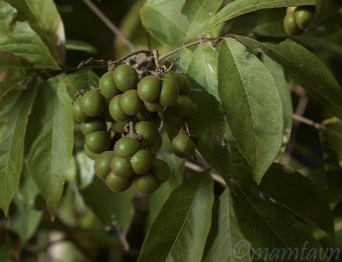 มะคำดีควายพืชสมุนไพรที่ใช้รักษา แผลไฟไหม้ น้ำร้อนลวกพืชสมุนไพรที่ใช้รักษา แผลไฟไหม้ น้ำร้อนลวก1. บัวบก 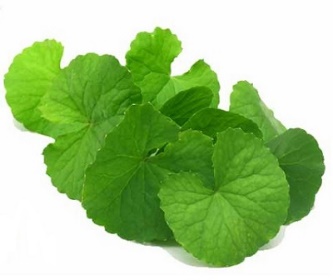 3. ว่านหางจระเข้ 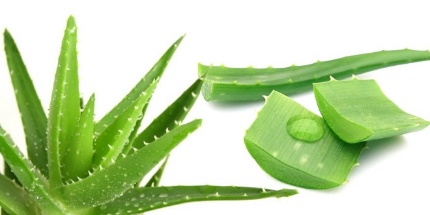 มะพร้าว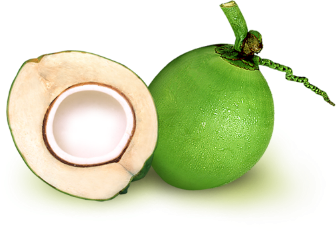 4. น้ำแข็ง 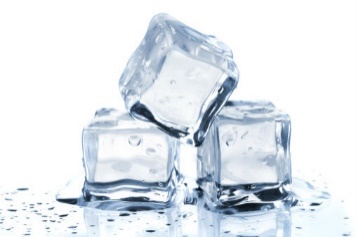 พืชสมุนไพรที่ใช้รักษา ฝี แผลพุพองพืชสมุนไพรที่ใช้รักษา ฝี แผลพุพอง1. ขมิ้น4. ว่านหางจระเข้2. ชุมเห็ดเทศ5. ว่านมหากาฬ3. เทียนบ้าน6. ฟ้าทะลายพืชสมุนไพรที่ใช้รักษา อาการแพ้อักเสบจากแมลงสัตว์กัดต่อยพืชสมุนไพรที่ใช้รักษา อาการแพ้อักเสบจากแมลงสัตว์กัดต่อย1. ขมิ้น4. พญายอ2. ตำลึง5. เสลดพังพอน3. ผักบุ้งทะเลพืชสมุนไพรที่ใช้รักษา ลมพิษพลูพืชสมุนไพรที่ใช้รักษา เริม งูสวัดพญายอพืชสมุนไพรที่ใช้รักษา อาการเคล็ด ขัดยอกไพลพืชสมุนไพรที่ใช้รักษา อาการนอนไม่หลับขี้เหล็กพืชสมุนไพรที่ใช้รักษา อาการไข้ เหมาะสำหรับอาการไข้ไม่รุนแรงและซับซ้อนบอระเพ็ดฟ้าทะลายพืชสมุนไพรที่ใช้ฆ่าเหาน้อยหน่า